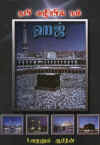 nghUslf;fk;      E}y; ngah;:"egp topapy; ek; `[;"   nkhj;jg; gf;fk;:"17"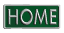 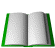 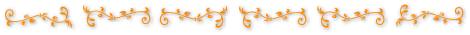 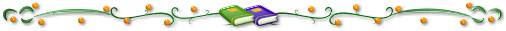                 Page-1@±ØLm BvXôj§u Bß§d LPûUVôL aw @ûUkÕs[Õ. SôÓ, ùUô¯, B]m, ¨\m, úLôj§Wm, ùNpYm, ùNpYôdÏ A¡V @û]jÕ úYßTôÓLû[Ùm U\kÕ ""DXL UdLs @û]YÚm IÚ Rôn UdLs'' Fu\ DQoÜPu áÓm DXL ULô UôSôÓ aw. úYtßûULû[ U\kÕ ItßûUûVl Tû\ Nôt\ úYi¥V ×²R ªdL AXVj§p áP £Xo @±VôûU«u LôWQUôL úYßThÓ ¨tÏm ùLôÓûUûVd Lôi¡ú\ôm. Uja×L°u ùTVWôp IqùYôÚYÚm IqùYôÚ ®RUôL aw ùNnÙm ¨ûXûVÙm Lôi¡ú\ôm. @¦¡u\ AûPLs áP IúW Uô§¬VôL BÚdL úYi¥V BPj§p YQdL Y¯TôÓL°p ®j§VôNlTÓTYûR ®Pd ùLôÓûU Fu] BÚdL Ø¥Ùm? S©Ls SôVLm (^p) @YoLs ""FqYôß aw ùNnYÕ FuTûR Fu²PªÚkÕ Ltßd ùLôsÞeLs'' (Øv-m 2286) Fuß á±VÕPu ùNnÕ Lôh¥ ®hÓm ùNußs[]o. S©Ls SôVLm (^p) @YoLs BWiÓ êuß RPûY aw ùNnÕ IqùYôÚ RPûYÙm IqùYôÚ ®RUôL SPk§ÚkRôp ®j§VôNeLs GtTP £±R[YôYÕ ¨VôVm BÚdLXôm. @YoLú[ô IÚ RPûY Rôu aw ùNnR]o. @kR awû_ @YoLs FqYôß ùNnRôoLú[ô @kR IúW ®RUôLj Rôu Sôm @û]YÚm ùNnRôL úYiÓm. @kRl ×i¦V éª«XôYÕ IúW ®RUôL YQdLeLs ×¬V úYiÓm. @kR Suú]ôdLj§p Rôu S©Ls SôVLm (^p) @YoLs FqYôß aw ùNnR]o FuTûRj RdL NôußLÞPu ùY°«hÓsú[ôm. aw DmWôf ùNnúYôo BRu êXm TV]ûPV YpX Bû\Yu @Ús ×¬VhÓm. aw´u £\l×dLs @§p ùR°Yô] NôußLÞm, ULôúU BlWôÍØm Ds[]. @§p ÖûZkRYo @TVm ùTt\YWôYôo. @kR AXVj§p @pXôyÜdLôL aw ùNnYÕ, ùNuß YW Nd§ ùTt\ U²RoLÞdÏd LPûU. VôúWàm (GL Bû\Yû]) UßjRôp @pXôy @¡XjRôûW ®hÓm úRûYVt\Yu. (§ÚdÏoAu 3:97) aw LhPôVd LPûUVôL BÚlTÕPu @ûR ¨û\úYtßYRtÏ GWô[Uô] SuûULÞm ¡ûPd¡u\]. BÕ Tt± TX a¾vLû[ Sôm LôQ Ø¥¡u\Õ. ""@UpL°p £\kRÕ FÕ?'' Fuß S©Ls SôVLm (^p) @YoL°Pm úLhLlThPÕ. @RtÏ S©Ls SôVLm (^p) @YoLs ""@pXôyûYÙm @Y]Õ çRûWÙm Sm×YÕ'' Fuß ®ûPV°jRôoLs. ""@RtÏ @ÓjRT¥VôL FÕ?'' Fuß úLhLlThPÕ. ""@pXôy®u TôûR«p ´aôj ùNnYÕ'' Fu\ôoLs. ""@RtÏ @ÓjRT¥VôL FÕ?'' Fuß úLhLlThPÕ. @RtÏ S©Ls SôVLm (^p) @YoLs ""Il×d ùLôs[lThP aw'' Fuß ®ûPV°jRôoLs. @±®lTYo: @é aýûWWô (W-) èp : ×Lô¬ 26, 1519 ""IÚ DmWôf ùNnÕ ®hÓ Utù\ôÚ DmWôf ùNnYÕ @q®WiÓdÏm BûPlThP LôXeL°p GtThP TôYeLÞdÏl T¬LôWUôÏm. Il×d ùLôs[lThP aw_ýdÏ ùNôodLjûRj R®W úYß á- BpûX'' Fuß S©Ls SôVLm (^p) @YoLs á±]ôoLs. @±®lTYo: @é aýûWWô (W-) èp: ×Lô¬ 1773 ""@pXôy®u çRúW! ´aôj ùNnYûRúV ªLf £\kR ùNVXôL ¿eLs LÚÕ¡ÈoLs. F]úY (ùTiL[ô¡V) SôeLÞm ´aôj ùNnVXôUô?'' Fuß S©Ls SôVLm (^p) @YoL°Pm úLhúPu. @RtÏ @YoLs ""ùTiL[ô¡V DeLÞdÏ £\kR ´aôj, Il×d ùLôs[lThP aw'' Fuß á±]ôoLs. @±®lTYo: A«`ô (W-) èp: ×Lô¬ 1520, 2748 ""DPÛ\Ü ùLôs[ôUp, ¾V Lô¬VeL°p CÓTPôUp VôúWàm aw ùNnRôp @uß ©\kR TôXLu úTôuß TôYUt\YWôL @Yo §Úm×¡\ôo'' F] S©Ls SôVLm (^p) @YoLs á±]ôoLs. @±®lTYo: @é aýûWWô (W-) èp: ×Lô¬ 1521, 1819, 1920 Buàm BÕ úTôu\ GWô[Uô] a¾vLs aw ùNnYRu £\lûTÙm, @R]ôp ¡ûPdÏm TVuLû[Ùm @±®d¡u\]. @û]jÕl TôYeLÞm Uu²dLlTÓYÕm, úLhPûY VôÜm ¡ûPlTÕm, UßûU«p ÑY]jûRl T¬NôL @ûPYÕm DiûU Øv-mLÞdÏf NôRôWQ ®`Vm BpûX. aw´u @Y£Vm UdLô®Ûm, @Ru Ñtßl×\eL°Ûm Ds[ ×²Rj RXeLÞdÏf ùNuß £X ¡¬ûVLû[f ùNnYÕ aw F]lTÓ¡u\Õ. YN§Ùm, Yônl×m Ds[YoLs ReLs Yôr®p IÚ RPûY aw ùNnYÕ LhPôVd LPûUVôÏm. @§p ùR°Yô] NôußLÞm, ULôúU BlWôÍØm Ds[]. @§p ÖûZkRYo @TVm ùTt\YWôYôo. @kR AXVj§p @pXôyÜdLôL aw ùNnYÕ, ùNuß YW Nd§ ùTt\ U²RoLÞdÏd LPûU. VôúWàm (GL Bû\Yû]) UßjRôp @pXôy @¡XjRôûW ®hÓm úRûYVt\Yu. (§ÚdÏoAu 3:97) ""U²RoLú[! @pXôy DeLs ÁÕ awû_d LPûUVôd¡Ùs[ôu. F]úY ¿eLs aw ùNnÙeLs!'' Fuß S©Ls SôVLm (^p) @YoLs FeLÞdÏ At±V DûW«u úTôÕ Ï±l©hPôoLs. @lúTôÕ IÚ U²Ro ""@pXôy®u çRúW! IqùYôÚ AiÓUô? Fuß úLhPôo. @Yo BqYôß êuß RPûY úLhÏm YûW S©Ls SôVLm (^p) @YoLs ùU[]UôL BÚkÕ ®hÓ ""Sôu Am Fuß á±]ôp @qYôú\ LPûUVô¡ ®Óm. @RtÏ ¿eLs Nd§ ùT\ Uôh¼oLs'' Fuß ®ûPV°jRôoLs. @±®lTYo: @é aýûWWô (W-) èp: Øv-m 2380. ùTiLs ÁÕm aw LPûU! @§p ùR°Yô] NôußLÞm, ULôúU BlWôÍØm Ds[]. @§p ÖûZkRYo @TVm ùTt\YWôYôo. @kR AXVj§p @pXôyÜdLôL aw ùNnYÕ, ùNuß YW Nd§ ùTt\ U²RoLÞdÏd LPûU. VôúWàm (GL Bû\Yû]) UßjRôp @pXôy @¡XjRôûW ®hÓm úRûYVt\Yu. (§ÚdÏoAu 3:97) ""@pXôy®u çRúW! ùTiLs ÁÕ ´aôj LPûUVô?'' Fuß S©Ls SôVLm (^p) @YoL°Pm Sôu úLhúPu. @RtÏ S©Ls SôVLm (^p) @YoLs ""úTô¬ÓRp BpXôR ´aôj @YoLs ÁÕ LPûUVôL Ds[Õ. @Õ Rôu aw_ým, DmWôÜm'' Fuß ®ûPV°jRôoLs. @±®lTYo: A«`ô (W-) èpLs: @yUj 24158, BlàUô_ô 2892 ""ùNuß YW Nd§ ùTt\ U²RoLÞdÏd LPûU'' Fu\ YN]j§u @¥lTûP«Ûm, BkR a¾³u @¥lTûP«Ûm ùTiLs ÁÕm aw LPûUVôÏm FuTûR @±VXôm. (DmWôf ùNnYÕ LPûUVô FuTûRl ©u]o Sôm @±kÕ ùLôsúYôm.)      E}y; ngah;:"egp topapy; ek; `[;"   nkhj;jg; gf;fk;:"17"                Page-2RdL ÕûQ @Y£Vm! ""§ÚUQm ùNnVjRLôR Ai D\®]ÚPu R®W êuß SôhLs IÚ ùTiU¦ TVQm úUtùLôs[d áPôÕ'' FuTÕ S©ùUô¯. @±®lTYo: Blà DUo (W-) èp: ×Lô¬ 1086, 1087. LQYu, @pXÕ §ÚUQm ùNnVj RÓdLlThP Ai D\®]o ÕûQÙPu R®W BWiÓ SôhLs TVQj ùRôûXÜ ùLôiP BPjÕdÏ ùTiLs TVQm ùNnYûR S©Ls SôVLm (^p) @YoLs RÓjRôoLs. @±®lTYo: @é ^Âj (W-) èp: ×Lô¬ 1996, 1197, 1864. ""§ÚUQm ùNnVj RLôR Ai D\®]ÚPu R®W ùTiLs TVQm úUtùLôs[d áPôÕ'' Fuß S©Ls SôVLm (^p) @YoLs RUÕ ùNôtùTô¯®p Ï±l©hP úTôÕ IÚ U²Ro FÝkÕ ""@pXôy®u çRúW! Fu Uû]® aw ùNnV SôÓ¡\ôo. Sôu Bu²u] úTôoL°p TeùLÓdL SôÓ¡ú\u'' Fuß á±]ôo. @RtÏ S©Ls SôVLm (^p) @YoLs ""¿o ×\lThÓf ùNuß Dm Uû]®ÙPu aw ùNnÅWôL'' Fuß á±]ôoLs. @±®lTYo: Blà @lTôv (W-) èp: ×Lô¬ 1862, 3006, 3061, 5233. ùTiLs RdL ÕûQ«u± aw TVQm DhTP êuß SôhLs @pXÕ @RtÏ úUtThP SôhLû[d ùLôiP TVQm úUtùLôs[d áPôÕ FuTûR BkR a¾vLs ®[dÏ¡u\]. F]úY RdL ÕûQ«pXô ®hPôp ùTiLs ÁÕ aw LPûUVôLôÕ. £ßYoLs aw ùNnVXôUô? £ß ÏZkûRLû[ ûYj§ÚdÏm RônUôoLs @ûRd LôWQm Lôh¥ aw TVQjûRj Rs°l úTôP úYi¥V§pûX. £ß ÏZkûRLû[Ùm aw_ýdÏ @ûZjÕf ùNpXXôm. S©Ls SôVLm (^p) @YoLs "Wqaô' Fu\ BPj§p IÚ TVQd áhPjûRf Nk§jRôoLs. ""BkRd áhPj§]o Vôo?'' Fuß ®Nô¬jR]o. ""Øv-mLs!'' Fuß @YoLs á±]ôoLs. úUÛm @YoLs ""¿eLs Vôo?'' Fuß S©Ls SôVLm (^p) @YoL°Pm úLhP]o. ""@pXôy®u çRo'' Fuß S©Ls SôVLm (^p) @YoLs á±]ôoLs. @lúTôÕ IÚ ùTiU¦ £ß ûTVû] (ÏZkûRûV) çd¡d Lôi©jÕ ""BYàdÏ aw DiPô? Fuß úLhPôo. @RtÏ S©Ls SôVLm (^p) @YoLs ""Am! á- D]dÏ DiÓ'' Fuß ®ûPV°jRôoLs. @±®lTYo: Blà @lTôv (W-) èp: Øv-m 2377, 2378. ""Sôu GÝ YVÕûPVY]ôL BÚdÏm úTôÕ S©Ls SôVLm (^p) @YoLÞPu Fu RkûR Fuû]Ùm aw ùNnV ûYjRôoLs'' @±®lTYo: ^ô«l ©u VÊj (W-) èp: ×Lô¬ 1858 £ßYoLs ÁÕ aw LPûU«pXô®hPôÛm @YoLû[Ùm aw_ýdÏ @ûZjÕf ùNpXXôm FuTûR BkR a¾vLs ®[dÏ¡u\]. £ß YV§p aw ùNnRYoLs TÚY YVûR @ûPkÕ aw ùNnYRtLô] YN§ YônlûTl ùTt\ôp, @lúTôÕ @Yo aw ùNnYÕ LPûUVôÏm. £ß YV§p ""BYàdÏ aw DiPô? Fu\ úLs®dÏ, Am! D]dÏd á- DiÓ'' Fuß S©Ls SôVLm (^p) @YoLs ®ûPV°jÕs[]o. £ß YV§p ùNnR aw´u á- @YûW @ûZjÕf ùNu\ ùTtú\ôÚdÏf úNoYRôp £ßY¬u LQd¡p @Õ úNodLlTP®pûX Fuß @±VXôm. aw_ýdÏ¬V á-ûV @Yo @ûPV úYiÓUô]ôp TÚY YVûR @ûPkR ©\Ï @Yo YN§ YônlûTl ùTt\ôp ÁiÓm IÚ Øû\ aw ùNnRôL úYiÓm. Ø§VYoLs, úSôVô°Ls ÁÕ LPûUVô? AWmTUôL Sôm Ï±l©hP YN]j§p ""@kR AXVj§p @pXôyÜdLôL aw ùNnYÕ, ùNuß YW Nd§ ùTt\ U²RoLÞdÏd LPûU'' Fuß á\lTÓ¡\Õ. ùNuß YÚm Nd§ FuTÕ ùYßm ùTôÚ[ôRôW YN§ UhÓUpX. ©WVôQm ùNnYRtLô] DPp ¨ûXûVÙm Ds[Pd¡VRôÏm. ©WVôQúU ùNnV Ø¥VôR Ø§VYoLs, úSôVô°Ls úTôuú\ôo FqY[Ü YN§Lû[l ùTt±ÚkRôÛm, @YoLs ÁÕ aw LPûUVôLôÕ FuTûR BkR YN]j§-ÚkÕ Sôm @±kÕ ùLôs[Xôm. IÚYo B[ûUÙPàm, §PLôj§WjÕPàm BÚdÏm úTôÕ GûZVôL BÚkÕ, Rs[ôR YV§p ùTôÚs YN§ûVl ùTt\ôp @Yo ÁÕm aw LPûUVôY§pûX. B[ûUÙPàm, §PLôj§WjÕPàm BÚdÏm úTôÕ ùTôÚs YN§ûVl ùTt\Yo, úYiÓùUuú\ RôURlTÓj§ Ø§V YVûR @ûPkRôp @Yo ÁÕs[ aw LPûU ¿e¡ ®PôÕ. @pXôy Uu²dL®pûXVô]ôp @Yo Ït\Yô°VôL Bû\Yû]f Nk§dL úSÚm FuTûRd LY]j§p ùLôs[ úYiÓm. @Õ úTôp IÚYÚdÏ BkR AiÓ aw LPûUVôYRôL ûYjÕd ùLôsúYôm. BkR AiúP aw ùNnVôUp UW¦lTRtÏs @ûRf ùNnÕ ®P @YÚdÏ @YLôNm Ds[Õ Fu\ôÛm RôURlTÓjRd áPôÕ. Gù]²p, @ÓjR AiÓ YÚYRtÏs @YÚdÏ UWQm GtTPXôm. @pXÕ TVQm úUtùLôs[ BVXôR @[ÜdÏ @Yo TXÅ]lTPXôm. @qYôß GtThPôp LPûUVô] ©u×m @ûR ¨û\úYt\j RY±V Ït\m @YûWf úNÚm. SpX TXjÕPu BÚdÏm úTôúR @Yo ÁÕ aw LPûUVô¡ ®hPôp BlúTôûRV TXÅ]m @YÚdÏ FkRf NÛûLLû[Ùm RWôÕ. Ø§V YV§p Rôu aw ùNnV úYiÓUô? Ø§V YV§p Rôu aw ùNnV úYiÓm Fu\ RY\ô] Sm©dûL TX¬Pm ¨XÜ¡u\Õ. TX XhNm UdLs áÓm @kRf NUVj§p B[ûUVô]YoLs Rôu FpXôd Lô¬VeLû[Ùm N¬VôLf ùNnV Ø¥Ùm. Ø§V YV§p TX Lô¬VeLû[f N¬VôLf ùNnV Ø¥Y§pûX. BYtû\ùVpXôm LÚj§p ùLôiÓ aw LPûUVô]ÜPú]úV @ûR ¨û\úYtßm ØVt£Lû[ úUtùLôs[ úYiÓm. aw ùNnYRtÏj RûP ®§dLlThPôp? ""BvXôjûR I¯dL úYiÓm'' Fuß LeLQm Lh¥Ùs[ SôÓL°Ûm Øv-mLs YôZXôm. @YoLs aw TVQm úUtùLôs[ @kR SôÓL[ôp RÓdLlTPXôm. @pXÕ úYß Nd§L[ôp RÓdLlTPXôm. BjRûLVYoLs ÁÕm aw LPûUVôLôÕ. ""ùNuß YW Nd§Ùs[YoLs ÁÕ aw LPûUVôÏm'' Fuß Bû\Yu áßY§-ÚkÕ BRû] Sôm @±VXôm. ByWôm LhÓYÕ IÚYo ùRôZ Sô¥]ôp @Yo "@pXôaý @dTo' Fuß RdÀo á\ úYiÓm. BRû]j ùRôPokÕ R]Õ ûLLû[ ùSg£p Lh¥d ùLôs[ úYiÓm. AWmTUôL áß¡u\ BkR RdÀo, "RyÃUô' Fuß Ï±l©PlTÓ¡u\Õ. "RyÃUô' Fu\ôp RÓjRp, ®XdÏRp FuTÕ ùTôÚ[ôÏm. @RôYÕ ùRôÝûLûVj ÕYdÏYRtÏ Øu]ôp @àU§dLlTh¥ÚkR DiÔRp, TÚÏRp, úTÑRp úTôu\ Lô¬VeLs BkR RdÀo êXm RÓdLlTÓYRôp @Õ "RyÃUô' F]lTÓ¡u\Õ. 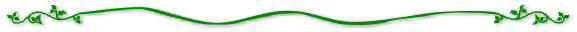      E}y; ngah;:"egp topapy; ek; `[;"   nkhj;jg; gf;fk;:"17"                Page-3"@pXôaý @dTo' Fuß áßYRtÏj Rôu RdÀo Fuß ùTVo. A]ôÛm ùSg£p ûL LhÓYûRúV RdÀo F] UdLs ®[e¡Ùs[]o. ùSg£p ûL LhÓYÕ ùRôÝûL«u IÚ @eLm Fu\ôÛm @kRf ùNVûX RdÀo F]d á\d áPôÕ. "@pXôaý @dTo' Fuß ùNôpYúR RdÀWôÏm. BûRj RY\ôL UdLs ®[e¡Ùs[Õ úTôXúY ByWôûUÙm RY\ôL ®[e¡Ùs[]o. "ByWôm' FuTÕ Ï±l©hP £X YôojûRLû[d áßYRôÏm. @lúTôÕ Ï±l©hP YûL«p DûPV¦k§ÚdL úYiÓm. A]ôÛm UdLs Ï±l©hP ®Rj§p @¦Ùm AûPûVúV ByWôm Fuß ®[e¡Ùs[]o. IÚYo IÚ ByWôªp awû_Ùm DmWôûYÙm ùNnV Sô¥]ôp ""XlûTdL aw_u YDmWRu'' (awû_Ùm DmWôûYÙm Sô¥ Bû\Yô Du²Pm YkÕ ®húPu) Fuß á\ úYiÓm. awû_ UhÓm ùNnV Sô¥]ôp ""XlûTdL aw_u'' Fuß á\ úYiÓm. DmWôûY UhÓm ùNnV Sô¥]ôp ""XlûTdL DmWRu'' Fuß á\ úYiÓm. BqYôß áßYúR ByWôm AÏm. BûRj ùRôPokÕ Rp©Vô Fàm ØZdLjûRf ùNôpX úYiÓm. S©Ls SôVLm (^p) @YoLs ""XlûTdL aw_u YDmWRu'' Fuß á± aw, DmWôÜdLôL Rp©Vô á±VûR Sôu ùN®Ùtßsú[u. @±®lTYo: @]v (W-) èp: Øv-m 2194, 2195 Rp©Vô áßRp Rp©Vô®u YôNLm YÚUôß: ""XlûTd, @pXôaýmU XlûTd, XlûTd Xô`ÃL XL XlûTd, Bu]p amR Yu²KUR XL YpØpL, Xô`ÃL XL'' Fuß S©Ls SôVLm (^p) @YoLs á±]ôoLs. @±®lTYo: Blà DUo (W-) èp: ×Lô¬ 1549, 5915 ""XlûTd, @pXôaýmU XlûTd, XlûTd Xô`ÃL XL XlûTd, Bu]p amR Yu²KUR XL'' Fuß S©Ls SôVLm (^p) @YoLs á±]ôoLs. @±®lTYo: A«`ô (W-) èp: ×Lô¬ 1550 Rp©VôûY DWjÕd áßRp §dÚLs, ÕAdLs A¡VYtû\ DWjR ÏW-p áßYÕ §ÚdÏoA²Ûm, a¾vL°Ûm RûP ùNnVlThÓs[Õ. A]ôÛm, Rp©VôûY UhÓm DWjR ÏW-p ùNôpÛUôß a¾vLs Y-ÙßjÕ¡u\]. Fu²Pj§p ´lÃp (@ûX) @YoLs YkÕ ""ByWôªu úTôÕm, Rp©Vô®u úTôÕm Fu úRôZoLs NlRjûR DVojR úYiÓm'' Fuß LhPû[«hPôoLs Fuß S©Ls SôVLm (^p) @YoLs á±]ôoLs. @±®lTYo: ^ô«l ©u LpXôj (W-) èpLs: aô¡m, ûTa¸ Rp©VôûY ¨ßjR úYi¥V úSWm ByWôm Lh¥V SToLs @§LU§Lm Rp©VôûYd á\ úYiÓm. "_mWÕp @LTô'®p LûP£d LpûX F±Ùm YûW Rp©VôûYd á±d ùLôiúP BÚdL úYiÓm. "_mWÕp @LTô'®p LûP£d LpûX F±kÕ Ø¥jRÜPu Rp©VôûY ¨ßj§d ùLôs[ úYiÓm. Sôu S©Ls SôVLm (^p) @YoL°u IhPLj§p @YoLÞdÏl ©u]ôp @UokÕ @WKTô®-ÚkÕ ª]ô YûW ùNuú\u. "_mWÕp @LTô'®p LpùX±Ùm YûW @YoLs Rp©Vô á±d ùLôiúP BÚkRôoLs. @±®lTYo: KTrÛ ©u @lTôv (W-) èp: ×Lô¬ 1544, 1683, 1687. Sôu @WKTô®-ÚkÕ S©Ls SôVLm (^p) @YoLÞPu ×\lThúPu. @YoLs "_mWÕp @LTô'®p LpùX±Ùm YûW Rp©Vô á±d ùLôiúP BÚkRôoLs. IqùYôÚ LpûX F±Ùm úTôÕm Rp©Vô á±]ôoLs. LûP£d LpÛPu Rp©VôûY ¨ßj§d ùLôiPôoLs. @±®lTYo: KTrÛ ©u @lTôv (W-) èp: Blà Ïû^Uô. FkùRkR BPeL°p Ï±l©hP ÕAdLs JR úYiÓm Fuß LhPû[«PlThÓs[úRô @kR úSWeLs R®W FpXô úSWØm Rp©VôûY @§LU§Lm á\ úYiÓm. ByWôªu úTôÕ R®odL úYi¥V AûPLs ByWôm Lh¥VYo awû_ ¨û\úYt± Ø¥dÏm YûW £X AûPLû[j R®ojÕd ùLôs[ úYiÓm. ""ByWôm Lh¥VYo FûR @¦VXôm?'' Fuß S©Ls SôVLm (^p) @YoL°Pm úLhLlThPÕ. @RtÏ S©Ls SôVLm (^p) @YoLs ""ByWôm Lh¥VYo NhûPûVúVô, RûXlTôûLûVúVô, ùRôl©ûVúVô, LôpNhûPûVúVô @¦V úYiPôm. ÏeÏUfNôVm, Yov (Fàm UgNp) NôVm úRôndLlThP AûPLû[Ùm @¦V úYiPôm. ùNÚl× ¡ûPdLô ®hPôp R®W LôÛû\Lû[Ùm @¦V úYiPôm. @qYôß LôÛû\Lû[ @¦Ùm úTôÕ LWiûPdÏd ¸úZ BÚdÏUôß úUtTÏ§ûV ùYh¥ ®ÓeLs'' Fuß ®ûPV°jRôoLs. @±®lTYo: Blà DUo (W-) èp: ×Lô¬ 134, 366, 1542, 1842, 5794, 5803, 5805, 5806, 5852. ""ByWôm Lh¥V ùTi R]Õ ØLjûR Uû\dL úYiPôm. ûLÙû\Lû[Ùm @Ys TVuTÓjR úYiPôm'' Fuß S©Ls SôVLm (^p) @YoLs á±]ôoLs. @±®lTYo: Blà DUo (W-) èp: ×Lô¬ 1838 ûRdLlTPôR AûPLs ¡ûPdÏm úTôÕ Rôu BYtû\j R®ojÕd ùLôs[ úYiÓm. ûRdLlTPôR AûPLs ¡ûPdLôR ThNj§p ûRdLlThPûRÙm @¦kÕ ùLôs[Xôm. ""VôÚdÏ ùNÚl× ¡ûPdL®pûXúVô, @Yo LôÛû\Lû[ @¦kÕ ùLôs[hÓm. VôÚdÏ úYh¥ ¡ûPdL®pûXúVô, @Yo Lôp NhûPLû[ @¦kÕ ùLôs[hÓm'' FuTÕ S©ùUô¯. @±®lTYo: _ô©o (W-) èp: ×Lô¬ 1841, 1843, 5804, 5853. ByWôªu úTôÕ LûPl©¥dL úYi¥VûY ByWôm LhÓm úTôÕ Ï°jÕ ®hÓ SßUQm é£d ùLôs[ úYiÓm. ByWôm Lh¥V ©\Ï SßUQl ùTôÚhLû[l TVuTÓjRj RûP BÚkRôÛm ByWôØdÏ Øu SßUQm é£, @kR SßUQm ByWôØdÏl ©u×m ¿¥lT§p RYß GÕªpûX. S©Ls SôVLm (^p) @YoLs ByWôm LhÓm úTôÕ Fu²Pm Ds[ SßUQj§p ªLf £\kRûRl é£ ®húPu. @±®lTYo: A«`ô (W-) èp: ×Lô¬ 5928, 267, 5923.      E}y; ngah;:"egp topapy; ek; `[;"   nkhj;jg; gf;fk;:"17"                Page-4ByWôm Lh¥VYo R®odL úYi¥VûY ByWôm Lh¥VYo awû_ Ø¥dÏm YûW £X Lô¬VeLû[j R®ojÕd ùLôsYÕ @Y£Vm. 1 §ÚUQm ByWôm Lh¥VYo @kR ¨ûX«p §ÚUQ IlTkRm ùNnRp, §ÚUQm NmTkRUô] úTfÑ YôojûRL°p CÓTÓRp A¡VYtû\j R®odL úYi¥VÕ @Y£Vm. Ut\YoLÞdÏj §ÚUQm ùNnÕ ûYdÏm ùTôßlûTÙm Gtßd ùLôs[d áPôÕ. ""ByWôm Lh¥VYo §ÚUQm ùNnVd áPôÕ. ©\ÚdÏj §ÚUQm ùNnÕ ûYdLÜm áPôÕ. ùTi úTNÜm áPôÕ'' Fuß S©Ls SôVLm (^p) @YoLs á±]ôoLs. @±®lTYo: DvUôu ©u @KlTôu (W-) èp: Øv-m 2522., 2524 2 RômTj§Vm Uû]®ÙPu aw_ýdÏf ùNu\Yo ByWôm Lh¥V ¨ûX«p Uû]®ÙPu áPd áPôÕ. aw(_ýdÏ¬V LôXm) ùR¬kR UôReL[ôÏm. @mUôReL°p awû_ (Ru ÁÕ) ®§Vôd¡d ùLôiPYo aw´u úTôÕ DPÛ\Ü ùLôsYúRô, Ït\m ùNnYúRô, ®RiPô YôRm ×¬YúRô áPôÕ. ¿eLs FkR SuûUûVf ùNnRôÛm @ûR @pXôy @±¡\ôu. (aw_ýdÏj) úRûYVô]Ytû\j §Wh¥d ùLôsÞeLs! §Wh¥d ùLôs[ úYi¥VYt±p (Bû\) @fNúU ªLf £\kRÕ. @±ÜûPúVôúW! Fuû] @gÑeLs! (@pÏoAu 2: 197) BkR YN]m, ByWôm Lh¥VYo DPÛ\®p CÓTPd áPôÕ FuTûRd áßYÕPu, ÅQô] ®YôReLs, NiûP NfNWÜL°p CÓTÓYûRÙm RûP ùNn¡u\Õ. 3 úYhûPVôÓRp ByWôm Lh¥VYo úYhûPVôPd áPôÕ; R]dLôL úYhûPVôÓUôß ©\ûWj çiPÜm áPôÕ. Sm©dûL ùLôiúPôúW! "R²ûU«p (Ruû]) @gÑTYo Vôo?' FuTûR @pXôy @ûPVô[m LôhP (¿eLs ByWôØPu BÚdÏm úTôÕ) DeLs ûLLÞdÏm, DeLs Ch¥LÞdÏm FhÓm YûL«p £X úYhûPl ©Wô¦Lû[d Lôh¥ DeLû[f úNô§jÕl TôolTôu. BRu ©u]o YWm× ÁßTYÚdÏj Õu×ßjÕm úYRû] DiÓ. (@pÏoAu 5:94) Sm©dûL ùLôiúPôúW! ByWôØPu BÚdÏm úTôÕ úYhûPl ©Wô¦Lû[d ùLôpXô¾oLs! DeL°p FYúWàm úYiÓùUuú\ @ûRd ùLôu\ôp @Yo ùLôu\ ©Wô¦ÙPu IjÕl úTôÏm LôpSûP (AÓ, UôÓ IhPLm A¡VûY) T¬LôWUôÏm. @Õ L@TôûYf ùNu\ûPV úYi¥V Lô¦dûL(l ©Wô¦). @pXÕ T¬LôWUôL GûZLÞdÏ DQY°dL úYiÓm. @pXÕ @RtÏ CPô] @[Ü úSôu× úSôtL úYiÓm. DeL°p ¿§ÙûPV BÚYo BÕ Tt±j ¾olT°dL úYiÓm. R]Õ ®û]«u ®û[ûY @Yu @àT®lTRtLôL (BÕ @Y£Vm). BRtÏ Øu SPkRYtû\ @pXôy Uu²jRôu. ÁiÓm ùNnTYûW @pXôy Ri¥lTôu. @pXôy ªûLjRYu; Ri¥lTYu. (@pÏoAu 5:95) DeLÞdÏm, Gû]V TV¦LÞdÏm TVuTÓm ùTôÚhÓ LP-p úYhûPVôÓYÕm @Ru DQÜm DeLÞdÏ @àU§dLlThÓs[Õ. ByWôØPu BÚdÏm úTôÕ ¿eLs RûW«p úYhûPVôÓRp RÓdLlThÓs[Õ. @pXôyûY @gÑeLs! @Y²PúU Iuß úNodLlTÓÅoLs. (@pÏoAu 5: 96) úYhûPVôÓYÕ BqYN]eLs êXm RûP ùNnVlTÓ¡u\Õ. LPp ©Wô¦Lû[ úYhûPVôÓYRtÏ @àU§Ùm YZeLlTÓ¡u\Õ. BkR YN]eL°p úYhûPVôÓYÕ Rôu RÓdLlThÓs[Õ. AÓ, UôÓ, IhPLm úTôu\ Y[ol×l ©Wô¦Lû[ @ßlTÕ úYhûPVôÓY§p @PeLôÕ. FYÚdÏm D¬ûU«pXôUp ÑRk§WUôLf Ñt±j §¬Ùm Uôu, ØVp úTôu\Ytû\d ùLôpYúR úYhûPVôÓY§p @PeÏm FuTûR Sôm LY]j§p ùLôs[ úYiÓm. LPp Yôr D«¬]eLs, AÓ, UôÓ, IhPLm úTôu\ Y[ol×l ©Wô¦Ls R®W Ut\Ytû\ VôúWàm ByWôm Lh¥V ¨ûX«p úYhûPVô¥ ®hPôp @RtÏ @Yo T¬LôWm ùNnV úYiÓm. AÓ, UôÓ, IhPLm A¡V êuß ©Wô¦L°p FûRúVàm @Yo T-«P úYiÓm; IÚYo úYhûPVô¥V ©Wô¦«u @[Ü, @Ru RuûU A¡VYtû\ úSoûUVô] BWiÓ SToLs AWônkÕ Ø¥Ü á\ úYiÓm; @kR Ø¥Ül T¥ SPkÕ ùLôs[ úYiÓm. Uôu úYhûPVôPl ThPôp @RtÏl T¬LôWUôL AhûPÙm, ØVp úYhûPVôPl ThPôp @RtÏl T¬LôWUôL SôuÏ UôRm ¨Wm©V AhÓd Ïh¥ûVÙm ùLôÓdL úYiÓm Fuß TX S©júRôZoLs ¾olT°jÕs[]o. úSoûUVô] BWiÓ SToLs AWônkÕ áßm Ø¥úY B§p Bß§Vô]RôÏm. BRtÏ YN§«pXôRYoLs GûZLÞdÏ DQY°dL úYiÓm; @pXÕ úSôu× úSôtL úYiÓm. úUtLiP YN]eL°-ÚkÕ BûR Sôm @±kÕ ùLôs[Xôm. aýûR©nVô NUVj§p Sôu S©Ls SôVLm (^p) @YoLÞPu ×\lThúPu. F]Õ úRôZoLs ByWôm Lh¥]ôoLs. Sôu ByWôm LhP®pûX. @lúTôÕ IÚ (LôhÓd) LÝûRûV Sôu LiÓ @ûRj Rôd¡ úYhûPVô¥ú]u. S©Ls SôVLm (^p) @YoL°Pm Sôu ByWôm LhP®pûX FuTûRÙm ùR¬®júRu. @lúTôÕ S©Ls SôVLm (^p) @YoLs RUÕ úRôZoLû[ Nôl©Pf ùNôu]ôoLs. @±®lTYo: @éLRôRô (W-) èp: ×Lô¬ 1821, 1822, 1823, 2570, 2914, 5407, 5491, 5492 ByWôm Lh¥VYo úYhûPl ©Wô¦Lû[ DiTÕ ùTôÕYôLj RÓdLlTP®pûX. @Yo úYhûPVôÓYÕm, @YÚdLôLúY úYhûPVôPlTÓYÕm Rôu RÓdLlThÓs[Õ. @YúW úYhûPVô¥]ôúXô, @YÚdLôLúY úYhûPVôPlTh¥ÚkRôúXô @ûR @Yo DiQd áPôÕ FuTÕ BkR a¾vL°-ÚkÕ ùR°Yô¡u\Õ. B§p £X ®XdÏl ùTÚ¡u\]. ùY± Sôn, F-, úRs, TÚkÕ, LôLm, Tôm× A¡VYtû\ ByWôm Lh¥VYo ùLôpXXôm Fuß S©Ls SôVLm (^p) á±VRôL Blà DUo (W-) @±®d¡\ôoLs. èp: ×Lô¬ 1828, 3315, 4.RûXûV Uû\jRp ByWôm Lh¥V AiLs ùRôl©, RûXlTôûL úTôu\Yt\ôp RûXûV Uû\dLd áPôÕ. aw ¡¬ûVLû[ Ø¥dÏm YûW RûX §\kúR BÚdL úYiÓm. A«àm RûX«p ùY«p TPôR ®Rj§p ÏûP úTôu\Yt\ôp ùY«--ÚkÕ RtLôjÕd ùLôs[Xôm. IÚ U²Ro ByWôm Lh¥«ÚdÏm úTôÕ @YWÕ YôL]m @YûWd ¸úZ Rs°VÕ. DPú] @Yo B\kÕ ®hPôo. @lúTôÕ S©Ls SôVLm (^p) @YoLs ""Ri½WôÛm BXkûR BûXVôÛm @YûWd Ï°lTôhÓeLs! @YWÕ BÚ AûPL°p @YûWd LT²ÓeLs. @YWÕ ØLjûRúVô, RûX Ø¥ûVúVô êP úYiPôm. Gù]²p @Yo ¡VôUj Sô°p "Rp©Vô' á±VYWôL FÝlTlTÓYôo'' Fuß  á±]ôoLs. @±®lTYo: Blà @lTôv (W-) èp: ×Lô¬ 1265, 1266, 1267, 1268, 1839, 1849, 1850, 1851      E}y; ngah;:"egp topapy; ek; `[;"   nkhj;jg; gf;fk;:"17"                Page-5""UßûU«p Rp©Vô á±VYWôL FÝlTlTÓYRtLôL @YWÕ RûXûV Uû\dL úYiPôm'' Fuß S©Ls SôVLm (^p) á±V§-ÚkÕ ByWôm Lh¥VYo RûXûV Uû\dLd áPôÕ Fuß @±VXôm. SôeLs LûP£ aw´u úTôÕ S©Ls SôVLm (^p) @YoLÞPu aw ùNnúRôm. @lúTôÕ ©Xôp (W-), D^ôUô (W-) A¡V BÚY¬p IÚYo S©Ls SôVLm (^p) @YoLs _mWÕp @LTô®p LpùX±Ùm YûW @YoL°u IhPLj§u L¥Yô[jûRl ©¥jÕd ùLôiPôo. Utù\ôÚYo @YoLs ÁÕ ùY«p TPôUp R]Õ AûPûV DVoj§l ©¥jÕd ùLôiPôo. @±®lTYo: DmØp aýû^u (W-) èp: Øv-m 2287 ùY«p TPôUp ÏûP úTôu\Ytû\l ©¥jÕd ùLôs[Xôm FuTûR B§-ÚkÕ Sôm @±VXôm. 5.SßUQm éNd áPôÕ. ByWôm Lh¥VYo awû_ Ø¥dÏm YûW SßUQl ùTôÚhLû[ DP-úXô, AûP«úXô, RûX«úXô éNd áPôÕ. ByWôm Lh¥VYo YôL]j§-ÚkÕ ®ÝkÕ UW¦jRRôLd á\lTÓm a¾³p ""@YÚdÏ SßUQm éNô¾oLs. Gù]²p, @Yo UßûU Sô°p Rp©Vô á±VYWôL FÝlTlTÓYôo'' Fuß S©Ls SôVLm (^p) @YoLs á±V§-ÚkÕ BûR Sôm @±VXôm. 6.U«oLû[ ¿dLd áPôÕ ByWôm Lh¥VYo aw ¡¬ûVLû[ Ø¥dÏm YûW U«oLû[ ¿dLd áPôÕ; SLeLû[ ùYhPd áPôÕ; R®odL BVXôR úSWj§p ùYh¥d ùLôiPôp @RtÏl T¬LôWm ùNnV úYiÓm. aýûR©nVô NUVj§p S©Ls SôVLm (^p) @YoLs Fu²Pm YkÕ ""Du RûX«p Ds[ úTuLs D]dÏj ùRôpûX RÚ¡u\]Yô?'' Fuß úLhPôoLs. Sôu ""Am'' Fuú\u. ""@lT¥Vô]ôp RûXûV U¯jÕ ®hÓ IÚ AhûP @ßlÀWôL! @pXÕ êuß SôhLs úSôu× úSôtÀWôL! @pXÕ êuß "^ôÜ' úT¬fNmTZeLû[ Aß GûZLÞdÏl Te¡hÓd ùLôÓlÀWôL!'' Fu\ôoLs. @±®lTYo: LKl ©u DwWô (W-) èp: ×Lô¬ 1814, 1815, 1816, 1818, 4159, 4190, 4191, 4517, 5703 ""DeL°p IÚYo Õpaw ©û\ûVd LiÓ, @Yo ÏoTô² ùLôÓdL Fi¦]ôp R]Õ Ø¥ûVÙm, SLeLû[Ùm ùYhPd áPôÕ'' FuTÕ S©ùUô¯. @±®lTYo: DmØ ^XUô (W-) èp: Øv-m 3653, 3654 ÏoTô² ùLôÓdLd á¥V BkRj RûP ByWôm Lh¥VYÚdÏm ùTôÚkRd á¥VÕ Rôu. ByWôm LhP úYi¥V BPeLs IqùYôÚ TÏ§«-ÚkÕm YWdá¥VYoLÞdÏ S©Ls SôVLm (^p) @YoLs Ï±l©hP BPeLû[ ByWôm LhÓYRtLôL ¨oQVm ùNnÕs[]o. @kR BPeLû[ @ûPkRÕm ByWôm LhP úYiÓm. U¾]ô Yô£LÞdÏ "ÕpaýûXKTô Fu\ BPjûRÙm, `ôm (£¬Vô) Yô£LÞdÏ "_ýyKTô' Fu\ BPjûRÙm, "SwÕ' Yô£LÞdÏ "Loàp U]ô³p' Fu\ BPjûRÙm "VUu' Yô£LÞdÏ "VXmXm' (BlúTôûRV ^K§Vô) Fu\ BPjûRÙm ByWôm LhÓm BPeL[ôL S©Ls SôVLm (^p) @YoLs ¨oQVm ùNnRôoLs. ""BkR FpûXLs BkR BPeL°p Ds[YoLÞdÏm, BkR BPeL°p Y£dLôUp BkR BPeLs Y¯VôL aw, DmWôûY Sô¥ YWdá¥VYoLÞdÏm ByWôm LhÓm BPeL[ôÏm. BkR FpûXLÞdÏ DhThÓ Y£lTYoLÞdÏ @YoLs Y£dÏm BPúU FpûXVôÏm. UdLôYô£Ls UdLô®úXúV ByWôm LhP úYiÓm'' F]Üm S©Ls SôVLm (^p) @YoLs á±]ôoLs. @±®lTYo: Blà @lTôv (W-) èp: ×Lô¬ 1524, 1526, 1529, 1530, 1845. Bk§Vô®-ÚkÕ ùNpTYoLs "VXmXm' Y¯VôLf ùNpYRôp @eúL ByWôm LhP úYiÓm. AûP @¦YRtÏl ùTVo ByWôm @pX FuTûR Sôm Ï±l©hÓsú[ôm. ®Uô]m, LlTp, úTôu\Yt±p ×\lTÓTYoLs ØuúT AûPûV @¦kÕ ®hPôÛm, @kR BPjûR @ûPÙm úTôÕ Rp©Vô á± ByWôm LhP úYiÓm. "ÕpaýûXKTô' Fu\ BPm UdLôÜdÏj ùRtúL 450 ¡úXô ÁhPo ùRôûX®p @ûUkÕs[Õ. "_ýyKTô' Fu\ BPm UdLôÜdÏ YPd¡p 187 ¡úXô ÁhPo ùRôûX®p @ûUkÕs[Õ. "Lou @pU]ô³p' FuTÕ UdLôÜdÏd ¡Zd¡p Ds[ IÚ UûX«u ùTVWôÏm. UdLô®-ÚkÕ 94 ¡úXô ÁhPo ùRôûX®p @Õ @ûUkÕs[Õ. "VXmXm' FuTÕ UdLôÜdÏ YPdúL Ds[ IÚ UûXVôÏm. BÕ UdLô®-ÚkÕ 54 ¡úXô ÁhPo ùRôûX®p @ûUkÕs[Õ. ByWôm LhP úYi¥V LôXm Õpaw UôRm FhPôm Sô°-ÚkÕ Rôu aw´u ¡¬ûVLs ÕYeÏ¡u\] Fu\ôÛm, @RtÏ BWiÓ UôReLÞdÏ ØuúT aw_ýdLôL ByWôm LhPXôm. aw(_ýdÏ¬V LôXm) ùR¬kR UôReL[ôÏm. (@pÏoAu 2:197) aw IÚ UôRm Fuß Bû\Yu á\ôUp £X UôReLs Fuß TuûUVôLd áß¡\ôu. ""aw´u UôReLs FuTÕ `qYôp, ÕpLKRô, Õpaw´u TjÕ SôhLs Fuß Blà DUo (W-) á±Ùs[]o. (×Lô¬) F]úY `qYôp UôRj§úXô, ÕpLKRô UôRj§úXô ByWôm LhPXôm. `qYôp UôRúU ByWôm Lh¥®hPôÛm aw´u ¡¬ûVLs Õpaw ©û\ FhPôm Sô°-ÚkÕ Rôu ÕYeÏYRôp, @Õ YûW RYôKl ùNnÕ ùLôiÓm ùRôÝÕ ùLôiÓm UdLô®úXúV Re¡P úYiÓm. RYôKl @pÏçm @YWYÚdÏ¬V FpûXL°p ByWôm Lh¥, UdLôÜdÏs ©WúY£dL úYiÓm. UdLô®p ©WúY£jRÜPu "RYôKl' ùNnV úYiÓm. BkR RYôKl "RYôK×p Ïçm' Fuß á\lTÓ¡\Õ. "Ïçm' Fu\ôp YÚûL RÚYÕ Fuß ùTôÚs UdLôÜdÏ YÚûL RkRÜPu ùNnVlTÓYRôp BRtÏ "RYôKl @pÏçm' Fuß á\lTÓ¡\Õ. BkR Sô°p Rôu ùNnV úYiÓm Fuß YûWVû\ GÕm BkR RYôK×dÏd ¡ûPVôÕ. ByWôm Lh¥ FlúTôÕ UdLô®p ©WúY£d¡\ôúWô @lúTôÕ BûRf ùNnV úYiÓm. aw_ýdÏ¬V UôReL[ô] `qYô-p @pXÕ ÕpLKRô®p ByWôm Lh¥ UdLôÜdÏs @Yo ©WúY£jRôp @lúTôúR BkR RYôKûTf ùNnÕ ®P úYiÓm. UdLô SL¬u ×²Rm UdLô SLûW Bû\Yu ×²R éªVôL Ad¡«Úd¡\ôu. @Ru ×²Rm ùLPôR YûL«p ªLÜm LY]UôL BÚdL úYiÓm. BkRl ×²Rj RuûU UdLô SLÚdÏ UhÓªu± @ûRf Ñt±Ùs[ aWm FpûX ØÝYRtÏm ùTôÕYô]RôÏm.      E}y; ngah;:"egp topapy; ek; `[;"   nkhj;jg; gf;fk;:"17"                Page-6aWm FpûXûV @ûPVô[m LôhÓYRtLôL HkÕ BPeL°p IÚ ÁhPo DVWj§p çiLs ¨ßYlThÓs[]. BkR HkÕ FpûXLÞdÏm DhThP BPeLs ×²RUô] BPeL[ôÏm. UdLôÜdÏj ùRtúL Aß ¡úXô ÁhPo ùRôûX®p Ds[ "RuÂm' Fu\ BPm YPdúL T²ùWiÓ ¡úXô ÁhPo çWj§Ûs[ "@[ôy' Fu\ BPm ¡ZdúL T§]ôß ¡úXô ÁhPo ùRôûX®Ûs[ "´«oWô]ô' Fu\ BPm YPúUtúL T§]ôuÏ ¡úXô ÁhPo ùRôûX®Ûs[ "Yô¾ SdXô' Fu\ BPm úUtúL T§û]kÕ ¡úXô ÁhPo ùRôûX®p Ds[ aýûR©Vô Fàm BPm A¡VûYúV @kR HkÕ FpûXL[ôÏm. BkR HkÕ FpûXLÞdÏ DhThP BPeLs aWm Fàm ×²RUô] BPeL[ôÏm. BkR BPeL°u ×²RjûR FqYôß U§lTÕ? ""@pXôy UdLô SLûW ×²R éªVôd¡«Úd¡\ôu. U²RoLs @ûRl ×²RUô]RôL AdL®pûX. @pXôyûYÙm, Bß§ Sôû[Ùm SmTdá¥V FYÚdÏm @eúL BWjRjûR JhÓYÕm, @eÏs[ UWeLû[ ùYhÓYÕm aXôp BpûX'' Fuß S©Ls SôVLm (^p) á±]ôoLs. @±®lTYo: @éaýûWWô (W-) èp: ×Lô¬ 104, 1832, 4295. UdLôÜdÏf ùNpÛm IÝeÏLs UdLôÜdÏs ÖûZYRtÏ Øu Ï°lTÕ S© Y¯VôÏm. aWm FpûXûV @ûPkRÕm Rp©VôûY ¨ßj§P úYiÓm. Blà DUo (W-) @YoLs aWûU @ûPkRÕm Rp©VôûY ¨ßj§]ôoLs. "ç ÕYô' Fu\ BPj§p BW®p Re¡ ®hÓ @kR BPj§úXúV Ñlaý ùRôÝÕ, ©\Ï Ï°jRôoLs. S©Ls SôVLm (^p) @YoLs BqYôß ùNnÕs[RôLÜm @YoLs Ï±l©hPôoLs. @±®lTYo: Sô©Ü èp: ×Lô¬ 1573 "RYôKl @pÏçm' ùNnÙm Øû\ LKTô AXVjûR GÝ RPûY ÑtßYÕ IÚ RYôKl AÏm. S©Ls SôVLm (^p) @YoLs "RYôKl @pÏçm' ùNnÙm úTôÕ UhÓm ØRp êuß ÑtßdLs J¥Ùm SôuÏ ÑtßdLs SPkÕm RYôKl ùNnRôoLs. @±®lTYo: Blà DUo (W-) èp: ×Lô¬ 1644, 1617 RYôKl ùNnÙm úTôÕ (AiLs) ReLs úUXôûPûV YXÕ úRôs ×_m (UhÓm) §\k§ÚdÏm YûL«p úTôhÓd ùLôs[ úYiÓm. S©Ls SôVLm (^p) @YoLs BqYôß ùNnÕs[RôL VKXô ØoWô (W-) @±®d¡\ôoLs. èp: §oª¾ 787, @éRôîj 1607 LKTô®u IÚ êûX«p "a_Úp @vYj' Fàm Lßl×d Lp T§dLlThÓs[Õ. RYôKl ùNnÙm úTôÕ a_Úp @vYj @ûUkÕs[ êûX«-ÚkÕ ÕYdL úYiÓm. S©Ls SôVLm (^p) @YoLs "a_Úp @vY§'-ÚkÕ "a_Úp @vYj' YûW êuß ÑtßdLs J¥Ùm SôuÏ ÑtßdLs SPkÕm "RYôKl' ùNnRôoLs. @±®lTYo: _ô©o (W-) èpLs: Øv-m 2213, 2214. a_Úp @vYûR ØjRªÓYÕ IqùYôÚ Ñt±u úTôÕm @kRd LpûX @ûPkRÕm @ûRj ùRôhÓ ØjRªÓYÕ S©Y¯VôÏm. S©Ls SôVLm (^p) @YoLs a_Úp @vYûRj ùRôhÓ ØjRªhPûR Sôu TôojÕsú[u. @±®lTYo: Blà DUo (W-) èp: ×Lô¬ 1611 @kRd Lp-p Yôn ûYjÕ ØjRªÓYÕ FuTÕ BRtÏ @ojRªpûX. ûLVôp @ûRj ùRôhÓ ®hÓ ûLûV ØjRªÓYÕ FuTúR BRu @ojRUôÏm. Blà DUo (W-) @YoLs RUÕ ûLVôp a_Úp @vYûRj ùRôhÓ, ûLûV ØjRªhPûR Sôu TôojúRu. S©Ls SôVLm (^p) @YoLs BqYôß ùNnRûR Sôu TôojRÕ ØRp @ûR Sôu ®hP§pûX F] @YoLs á±]ôoLs. @±®lTYo: Sô©Ü èpLs: ×Lô¬ 1606 ûLVôp @ûRj ùRôP Ø¥VôR @[ÜdÏ UdLs áhPm @§LUôL BÚkRôp ûLjR¥ úTôu\Yt\ôp @ûRj ùRôhÓ @kRd ûLjR¥ûV ØjRªhÓj ùLôs[Xôm. S©Ls SôVLm (^p) @YoLs LKTôûY RYôKl ùNnÙm úTôÕ RmªPªÚkR ûLjR¥Vôp @ûRj ùRôhÓ ûLjR¥ûV ØjRªhPôoLs. @±®lTYo: Aªo ©u Yô³Xô (W-) èp: ×Lô¬ 1608 ûLjR¥ úTôu\Yt\ôp áP @ûRj ùRôP Ø¥VôR @[ÜdÏ ùSÚdLm @§LUôL BÚkRôp SUÕ ûLVôp @ûRj ùRôÓYÕ úTôp ûNûL ùNnVXôm. S©Ls SôVLm (^p) @YoLs IhPLj§u ÁÕ @UokÕ RYôKl ùNnRôoLs. (a_Úp @vYj @ûUkR) êûXûV @ûPkRÜPu @ûR úSôd¡ ûNûL ùNnRôoLs. RdÀÚm á±]ôoLs. @±®lTYo: Blà @lTôv (W-) èp: ×Lô¬ 1612, 1613, 1632, 5293 a_Úp @vYûR ØjRªÓm úTôÕ @Õ LPÜs RuûU ùLôiPÕ Fu\ FiQm YkÕ ®Pd áPôÕ. ""¿ FkR SuûUÙm ¾ûUÙm ùNnV Ø¥VôR IÚ Lp FuTûR Sôu @±úYu. S©Ls SôVLm (^p) @YoLs Duû] ØjRªhPûR Sôu Tôoj§ÚdLô ®hPôp Duû] ØjRªh¥ÚdL UôhúPu'' Fuß DUo (W-) @YoLs a_Úp @vYjûR ØjRªÓm úTôÕ á±]ôoLs. @±®lTYo: A©v ©u WÀA (W-) èp: ×Lô¬ 1597, 1605, 1610 ¶wûWÙm úNojÕ Ñt\ úYiÓm LKTô AXVm ùNqYLUôL @ûUkÕs[ûR Sôm @±úYôm. @Ru IÚ TÏ§«p @ûW YhPUô] IÚ TÏ§Ùm @ûUk§ÚdÏm. @ÕÜm LKTôûYf úNokRRôÏm. S©Ls SôVLm (^p) @YoL°u B[ûUl TÚYj§p UdLL Yô£Ls LKTôûYl ×Qo ¨oUô]m ùNnR úTôÕ ùTôÚs YN§ úTôRôUp ùNqYLUôLd Lh¥ ®hP]o. ¶wo F]lTÓm BkRl TÏ§Ùm LKTô®p LhÓlThÓs[Rôp @ûRÙm Ds[PdÏm YûL«p RYôKl ùNnYÕ @Y£Vm. Sôu LKTô AXVjÕdÏs ÖûZkÕ @§p ùRôZ ®ÚlTm ùLôi¥ÚkúRu. @lúTôÕ S©Ls SôVLm (^p) @YoLs Fu ûLûVl ©¥jÕ ¶wÚdÏs Fuû] ÖûZVf ùNnR]o. ""AXVj§u Dsú[ ùRôZ ®Úm©]ôp BeúL ùRôÝ! Gù]²p, BÕÜm AXVj§u IÚ TÏ§VôÏm. F²àm D]Õ áhPj§]o LKTôûYd Lh¥V úTôÕ @ûRf ÑÚd¡ ®hP]o. úUÛm, BkR BPjûR AXVjûR ®hÓm @l×\lTÓj§ ®hP]o'' Fuß S©Ls SôVLm (^p) @YoLs á±]ôoLs. @±®lTYo: A«`ô (W-) èp: §oª¾ 802 TôodL: ×Lô¬ 126, 1583, 1584, 1585, 1586, 3368, 4484, 7243 B§-ÚkÕ LKTô®u DiûUVô] Y¥Ym ùNqYLUô]Õ @pX FuTûRÙm, @ûW YhPUô] TÏ§Ùm úNokRúR LKTô FuTûRÙm @±VXôm.      E}y; ngah;:"egp topapy; ek; `[;"   nkhj;jg; gf;fk;:"17"                Page-7Údàp VUô²ûV ØjRªÓRp LKTôÜdÏ SôuÏ êûXLs BÚlTûR Sôm @±úYôm. A]ôp, DiûU«p BWiÓ êûXLs Rôu BÚdL úYiÓm FuTûR Ntß Øu]o @±kúRôm. @ûW YhPUô] TÏ§dÏ F§ol×\m @ûUkR BWiÓ êûXL°p IÚ êûX«p a_Úp @vYj T§dLlThÓs[Õ. Utù\ôÚ êûX Údàp VUô² Fuß á\lTÓ¡u\Õ. BkR Údàp VUô² Fu\ êûXûVÙm ùRôhÓ ØjRªÓYÕ S© Y¯VôÏm. S©Ls SôVLm (^p) @YoLs, SôuÏ êûXL°p "VUô²' F]lTÓm BWiÓ êûXLû[j R®W Ut\ BWiÓ êûXLû[j ùRôhÓ Sôu TôojR§pûX. @±®lTYo: Blà DUo (W-) èp: ×Lô¬ 166, 1609 .RYôK×dLôL Dðf ùNnRp aw´Ûm, DmWô®Ûm LKTôûY RYôKl ùNnÙm úTôÕ Dðf ùNnV úYiÓUô? FuT§p @±OoL°ûPúV LÚjÕ úYßTôÓLs Ds[]. `ôK©, Uô-d A¡V BUômLs RYôKl ùNnYRtÏ Dð @Y£Vm Fuß áß¡u\]o. Dð®pXôUp RYôKl ùNnRôp @Õ ùNpXôÕ Fuß BYoLs áß¡u\]o. @yUj ©u amTp @YoLs UôßThP BÚ LÚjÕdLû[Ùm á±VRôL BWiÓ @±®l×Ls Ds[]. RYôKl ùNnÙm úTôÕ Dð @Y£Vm BpûX Fuß @éaÉKTô BUôm áß¡u\ôoLs. LKTôûY RYôKl ùNnYRtÏ Dð @Y£Vm Fuß S©Ls SôVLm (^p) @YoLs LhPû[«hPRôL IÚ a¾Ñm BpûX. RYôKl ùNnYRtÏ Dð @Y£Vm Fuß BÚkRôp @ûR S©Ls SôVLm (^p) @YoLs ùR°YôLd LhPû[«h¥ÚlTôoLs. F]úY RYôK×dÏ Dð LhPôVm BpûX FuTúR N¬Vô] LÚjRôÏm. ""Øuú]ôoL[ô] SpX±OoL°p ªL @§LUôú]ô¬u LÚjÕ BÕ Rôu. S©Ls SôVLm (^p) @YoLÞPu úNokÕ GWô[Uô] S©júRôZoLs aw_ým, DmWôÜm ùNnÕs[]o. @lT¥«ÚkÕm IúW IÚ úRôZÚdÏd áP Dðf ùNnÕ ®hÓ RYôKl ùNnÙUôß S©Ls SôVLm (^p) @YoLs LhPû[«P®pûX. BÕ @Y£VUôL BÚk§ÚkRôp S©Ls SôVLm (^p) @YoLs LhPôVUôL ®[d¡«ÚlTôoLs'' Fuß Blà ûRªnVô @YoLs Ï±l©Ó¡u\ôoLs. RYôK×dÏ Dð @Y£Vm Fu\ LÚjÕûPVYoLs FÓjÕ ûYdÏm YôReLs TXÅ]Uô]ûYVôL @ûUkÕs[]. S©Ls SôVLm (^p) @YoLs Dðf ùNnÕ ®hÓ RYôKl ùNnRôoLs Fuß ARôWléoYUô] a¾vLs Ds[]. (×Lô¬ 1615, 1642) BûRj RUÕ LÚjûR ¨ûXSôhÓm ARôWUôL FÓjÕ ûYd¡\]o. BkR a¾v ARôWléoYUô]Õ Fu\ôÛm B§-ÚkÕ FÓjÕ ûYdÏm YôRm TXÅ]Uô]RôL Ds[Õ. S©Ls SôVLm (^p) @YoLs IÚ Lô¬VjûRf ùNnRôp @kRd Lô¬Vm LhPôVd LPûU Fu\ ùTôÚû[j RWôÕ. @YoL°u Lô¬VeL°p LPûUVô]ûYLÞm Ds[]. ®ÚmTjRdLûYLÞm Ds[]. @àU§dLlThPûYLÞm Ds[]. S©Ls SôVLm (^p) @YoLÞdÏ IÚYo ^Xôm á±V úTôÕ @YÚdÏl T§p ùNôpXôUp RVmØm ùNnR ©u]o Rôu T§p ^Xôm á±Ùs[ôoLs. (×Lô¬ 337) BûR ARôWUôL ûYjÕ ^XôØdÏl T§p á\ Dð @Y£Vm Fuß Ø¥Ü ùNnV Ø¥VôÕ. S©Ls SôVLm (^p) @YoLs ùNnR Lô¬VeL°p FûY Ï±jÕ Y-Ùßj§ LhPû[ ©\l©jÕs[ôoLú[ô @ûY UhÓm Rôu LhPôVUô]ûYVôL AÏm. @YoLs LhPû[ ©\l©dLôUp YQdL Y¯TôÓLs ùRôPoTô] Iuû\f ùNnRôp @ûY ®ÚmTj RdLûY Fuß Rôu LÚR úYiÓm. F]úY BkR a¾û^ ARôWUôLd ùLôiÓ RYôK×dÏ Dð @Y£Vm Fu\ Ø¥ÜdÏ YW Ø¥VôÕ. A«`ô (W-) @YoLs aw_ýdÏf ùNu\ úTôÕ @YoLÞdÏ UôR®Pôn GtThÓ ®hPÕ. @lúTôÕ S©Ls SôVLm (^p) @YoLs, ""¿ çnûUVôÏm YûW LKTô®p RYôKl ùNnYûRj R®W aô´Ls ùNnÙm @û]jÕd Lô¬VeLû[Ùm ùNn'' Fuß á±]ôoLs. BÕ ×Lô¬«p 305, 1650 A¡V FiLû[d ùLôiP a¾^ôLl T§Ü ùNnVlThÓs[Õ. RYôK×dÏ Dð @Y£Vm Fu\ LÚjÕûPVYoLs BûRÙm RUÕ LÚjÕdÏ¬V ARôWUôL FÓjÕd LôhÓ¡u\]o. BkR a¾³Ûm BYoL°u YôRjûR ¨ì©dÏm LÚjÕ BpûX. UôR®Pôn ¨uß çnûUVôÏm YûW RYôKl ùNnVd áPôÕ FuTÕ Rôu B§-ÚkÕ ùT\lTÓm LÚjRôÏm. DðÜdÏm, BRtÏm FkRf NmTkRØm BpûX. UôR®Pôn úSWj§p ùRôZd áPôÕ FuTûRl úTôp RYôK×m ùNnVd áPôÕ FuTÕ UhÓm Rôu B§-ÚkÕ ®[eÏ¡\úR R®W UôR®Pôn @pXôR úTôÕ ùTiLs Dðf ùNnVôUp RYôKl ùNnVd áPôÕ Fu\ LÚjûR BkR a¾³-ÚkÕ ùT\ Ø¥VôÕ. ùRôÝûLûVÙm, RYôKûTÙm NU¨ûX«p ûYjÕd á±VRôp @û]jÕ NhPeLÞm BWiÓdÏm IúW Uô§¬Vô]ûY Fuß ®[eL Ø¥VôÕ. UôR®Pôn úSWj§p ®ÓThP ùRôÝûLLû[l ©u]o ¨û\úYt\ úYi¥V @Y£Vm BpûX. A]ôp RYôKûT ©u]o ¨û\úYt\ úYiÓm FuT§p VôÚdÏm BWiPôYÕ LÚj§pûX. BkR ®`Vj§p ùRôÝûLÙm RYôK×m R²jR² NhPeLû[d ùLôiÓs[]. F]úY BûR ARôWUôLd ùLôiÓ RYôK×dÏ Dð @Y£Vm Fuß Yô§ÓYÕ GtL Ø¥VôRRôLÜs[Õ. A«àm S©Ls SôVLm (^p) @YoLs Dðf ùNnÕ ®hÓ RYôKl ùNnRRôp @Õ ®ÚmTjRdLÕ Fuß UhÓúU á\ Ø¥Ùm. DeLs aw ¡¬ûVLû[ Fu²PªÚkÕ FÓjÕd ùLôsÞeLs Fuß S©Ls SôVLm (^p) @YoLs á±Ùs[]o. (Øv-m 2286) awû_l ùTôßjR YûW S©Ls SôVLm (^p) @YoLs LhPû[ ©\l©dLôR Lô¬VeL[ôL BÚkRôÛm @ûY @û]jÕúU LPûUVô]ûY Rôu FuTûR úUtLiP a¾û^ ARôWUôLd ùLôiÓ £Xo ùTôÕYô] ®§ûV GtTÓj§Ùs[]o. S©Ls SôVLm (^p) @YoLs Dðf ùNnÕ ®hÓ RYôKl ùNnÕs[]o. aw´p @YoL°u ùNVpLs VôÜm LhPôVd LPûUûVd Ï±dÏm Fu\ @¥lTûP«p Dðf ùNnÕ ®hÓj Rôu RYôKl ùNnV úYiÓm F]Üm BYoLs Yô§Ó¡u\]o. BYoLs GtTÓj§d ùLôiP @¥lTûP ®§úV RY\ô]RôÏm. ""Fuû] FqYôß ùRôZd Li¼oLú[ô @qYôú\ ùRôÝeLs'' FuTÕm S©Ls SôVLm (^p) @YoL°u LhPû[ Rôu. BkRd LhPû[ûV @¥lTûPVôLd ùLôiÓ ùRôÝûL«p S©Ls SôVLm (^p) @YoLs ùNnR @û]jÕm LhPôVd LPûU Fuß BYoLs ®§ YÏj§ÚdL úYiÓm. BYoLs áP ùRôÝûL ®`Vj§p BqYôß ®§ GtTÓjR®pûX. S©Ls SôVLm (^p) @YoLÞPu aw ùNnR S©júRôZoLs TX Lô¬VeLû[ S©Ls SôVLm ùNnRÕ úTôp ùNnVôUp Øu©u]ôL ùNnÕ ®hÓ @Õ Tt± S©Ls SôVLj§Pm úLhP]o. @YoLs @û]YÚdÏúU ""BR]ôp Ït\m BpûX'' Fuú\ S©Ls SôVLm (^p) @YoLs á±Ùs[ôoLs. (×Lô¬ 83, 84, 124, 1721, 1722, 1723, 1734, 1735, 1736, 1738, 6665) S©Ls SôVLm (^p) @YoLs aw´p ùNnR IqùYôußm LhPôVd LPûU Fu\ôp, ""BR]ôp Ït\m BpûX'' Fuß á±«ÚdL UôhPôoLs. A«àm RYôK×dÏl ©u BWiÓ Wd@jÕLs ùRôZ úYiÓm FuTRôp RYôK×dÏ ØuúT Dðf ùNnÕ ùLôsYÕ SUÕ £WUjûRd Ïû\dÏm. úUÛm S©Ls SôVLm (^p) @YoL°u Ñu]jûRl úT¦d ùLôiP SuûUÙm ¡ûPdÏm.      E}y; ngah;:"egp topapy; ek; `[;"   nkhj;jg; gf;fk;:"17"                Page-8RYôKl ùNnÙm úTôÕ á\ úYi¥VûY Údàp VUô²dÏm, a_Úp @vYÕdÏm BûPúV ""WlT]ô A§]ô K©jÕuVô a^]Ru YK©p A¡W§ a^]Ru Y¡]ô @RôTu]ôo'' Fuß S©Ls SôVLm (^p) á±VûR Sôu ùN®Ùtßsú[u. @±®lTYo: @lÕpXôy ©u ^ô«l (W-) èpLs: @yUj 14851, @éRôîj 1616 SPkÕ RYôKl ùNnV BVXô®hPôp RYôKl ùNnV BVXôRYoLs YôL]j§u ÁÕ @UokÕ RYôKl ùNnVXôm. BqYôß ùNnTYoLs SPkÕ RYôKl ùNnTYoLÞdÏl ©u]ôp Rôu RYôKl ùNnV úYiÓm. Sôu úSôÙt\ ¨ûX«p (UdLôÜdÏ) YkúRu. S©Ls SôVLm (^p) @YoL°Pm BÕ Tt±d á±ú]u. @lúTôÕ S©Ls SôVLm (^p) @YoLs ""UdLÞdÏl ©u]ôp YôL]j§-ÚkRYôú\ RYôKl ùNn'' Fuß á±]ôoLs. @±®lTYo: DmØ ^XUô (W-) èp: ×Lô¬ 464, 1619, 1633, 4853 RYôKl ùNnÕ Ø¥jRÜPu BWiÓ Wd@jLs ùRôÝYÕ @Y£Vm RYôKl ùNnÕ Ø¥jRÜPu "ULôúU BlWôÍm' Fu\ BPj§p BWiÓ Wj@jLs ùRôÝYÕ @Y£Vm. BXhNdLQdLô] UdLs áÓm úTôÕ @kR BPj§p ùRôÝYÕ @û]YÚdÏm Nôj§VUôLôÕ. @qYôß Nôj§VlTPô ®hPôp LKTô®u FkRj §ûN«p úYiÓUô]ôÛm ùRôZXôm. Gù]²p, FkR AjUôûYÙm @Ru Nd§dÏ Á± Bû\Yu £WUlTÓjR UôhPôu Fuß §ÚdÏoAu áß¡\Õ. (TôodL §ÚdÏoAu 2:233, 2:236, 5:6, 6:152, 7:42, 23:62, 65:7) S©Ls SôVLm (^p) @YoLs RYôKûT Ø¥jÕ ®hÓ "ULôúU BlWôÍm' Fu\ BPjûR @ûPkR úTôÕ ""ULôúU BlWôÍªp ùRôÝªPjûR GtTÓj§d ùLôsÞeLs'' Fu\ (2:125) YN]jûR J§]ôoLs. BWiÓ Wd@jLs ùRôÝRôoLs. @jùRôÝûL«p "ÏpVô@nÙap Lô©ìu' ãWôûYÙm, "ÏpaýYpXôaý @aj' ãWôûYÙm J§]ôoLs. ©u]o §ÚmTÜm a_Úp @vYÕdÏf ùNuß @ûRj ùRôhÓ (ØjRªhPôoLs) ©\Ï ^KTôÜdÏf ùNu\ôoLs. @±®lTYo: _ô©o (W-) èp: Øv-m 2137 (TôodL ×Lô¬: 396, 1600, 1616, 1624, 1646, 1647, 1794) ^KTô, UoYô Fàm ÏußLÞd¡ûPúV JÓYÕ. "RYôK×p Ïçm' Fàm BkR RYôKûT ¨û\úYt±, BWiÓ Wj@jLs ùRôÝÕ ®hÓ ^KTô, UoYô Fàm UûXLÞd¡ûPúV JP úYiÓm. S©Ls SôVLm (^p) @YoLs RUÕ RYôKûT Ø¥jÕ BWiÓ Wd@jLs ùRôÝR ©\Ï "^KTô' "UoYô'ÜdÏ BûPúV J¥]ôoLs. @±®lTYo: Blà DUo (W-) èp: ×Lô¬ 1616, 1624, 1646, 1647, 1767, 1794, 4188 S©Ls SôVLm (^p) @YoLs ^KTôûY @ûPkRÕm ""^KTôÜm UoYôÜm @pXôy®u £u]eL[ôÏm'' Fu\ (2:125) YN]jûR J§]ôoLs. ""@pXôy FûR ØR-p á±Ùs[ôú]ô @e¡ÚkúR AWm©lÀWôL'' Fuß á±®hÓ ^KTô®-ÚkÕ @YoLs AWm©jRôoLs. @Ru úUp G± LKTôûYl TôojRôoLs. ¡lXôûY Øuú]ôd¡ ""Xô«Xôa BpXpXôaý YyRô Xô`ÃLXaý, Xaýp ØpÏ YXaýp amÕ YaýY @XôÏp- û`«u L§o, Xô«Xôa BpXpXôaý YyRô, @u_^ YKRô, YS^W @lRô, Xa^Up @y^ôT YyRô'' Fuß á± Bû\Yû]l ùTÚûUlTÓj§]ôoLs. BÕ úTôp êuß RPûY á±]ôoLs. @Ytßd¡ûPúV ÕA ùNnRôoLs. ©u]o UoYôûY úSôd¡ B\e¡]ôoLs. @YoL°u TôReLs úSWô]Õm (NU RûWdÏ YkRÕm) "TRàp Yô¾' Fu\ BPj§p J¥]ôoLs. (@e¡ÚkÕ) UoYôÜdÏ YÚm YûW SPkRôoLs. ^KTô®p ùNnRÕ úTôXúY UoYô®Ûm ùNnRôoLs. @±®lTYo: _ô©o (W-) èpLs: Øv-m 2137 ^KTô®p ùNnRÕ úTôXúY UoYô®Ûm S©Ls SôVLm (^p) @YoLs ùNnÕs[Rôp @eúLÙm úUtLiP §dÚLs Utßm ÕAdLû[f ùNnV úYiÓm. GÝ RPûY ^KÙ ùNnV úYiÓm FuT§p LÚjÕ úYßTôÓ GÕªpûX. ^KTô®-ÚkÕ UoYôÜdÏf ùNpYÕ IÚ RPûYVôLd LÚRlTÓUô @pXÕ ÁiÓm ^KTôÜdÏj §Úm×YÕ Rôu IÚ RPûYVôLd LÚRlTÓUô FuT§p LÚjÕ úYßTôÓ Ds[Õ. a¾vLû[ AWôÙm úTôÕ ^KTô®-ÚkÕ UoYôÜdÏ YÚYÕ Iuß, UoYô®-ÚkÕ ^KTôÜdÏ YÚYÕ Utù\ôuß FuTúR N¬VôÏm. ""S©Ls SôVLm (^p) @YoLs GÝ RPûY ^KÙ ùNnRôoLs. ^KTô®p ÕYd¡ UoYô®p Ø¥jRôoLs. @±®lTYo: _ô©o (W-) èp: Øv-m 2137 ÕYe¡V BPjÕdúL §Úm© YÚYÕ Rôu IÚ RPûY Fu±ÚkRôp LûP£f Ñtß ^KTô®p Rôu Ø¥Üßm; UoYô®p Ø¥Ü\ôÕ. UoYô®p Ø¥kR§-ÚkÕ ""^KTô®-ÚkÕ UoYô YkRôp IÚRPûY Fußm, UoYô®-ÚkÕ ^KTôÜdÏ YkRôp BWiÓ RPûY'' Fußm ®[eLXôm. ª]ôÜdÏf ùNpYÕ Õpaw UôRm GZôm Sôu ÛaÚdÏl ©u BUôm ÏjTô DûW ¨LrjR úYiÓm. Ro®Vô (FhPôm Sôs) SôÞdÏ ØRp Sôs UdLÞdÏ S©Ls SôVLm (^p) @YoLs ÏjTô DûW ¨Lrj§]ôoLs @YoLs ùNnV úYi¥V ¡¬ûVLs Tt± ®[d¡]ôoLs. Õpaw UôRm FhPôm Sôs @u\ "ª]ô' FàªPjÕdÏf ùNpX úYiÓm. @uû\V §]m Ûao, @^o, UK¬l, B`ô A¡V ùRôÝûLLû[Ùm IuTRôm Sô°u TwÚ ùRôÝûLûVÙm ª]ô®úXúV ¨û\úYt\ úYiÓm. èp: Øv-m 2137 ""Ro®Vô Sô°p (FhPôm Sô°p) S©Ls SôVLm (^p) @YoLs FeúL Ûao ùRôÝRôoLs?'' Fuß @]v (W-) @YoL°Pm úLhúPu. @RtLYoLs ""ª]ô®p'' Fuß ®ûPV°jRôoLs. @±®lTYo: @lÕp @Êv ©u WÀÜ èp: ×Lô¬ 1653, 1763 FhPôm Sô°u Ûao ùRôÝûLûVÙm, @WKTô Sô°u (IuTRôm Sô°u) TwÚ ùRôÝûLûVÙm S©Ls SôVLm (^p) @YoLs ª]ô®p ùRôÝRôoLs. @±®lTYo: Blà @lTôv (W-) èpLs: @éRôîj 1632, 1634, @yUj 5856 BeúL SôuÏ Wd@j ùRôÝûLLû[ BWi¥WiÓ Wd@jL[ôLj ùRôZ úYiÓm. ª]ô®p S©Ls SôVLm (^p) @YoLs FeLÞdÏ BWi¥WiÓ Wd@jL[ôL ùRôZ ûYjRôoLs. @±®lTYo: aô¬^ô ©u Yy× (W-) èp: ×Lô¬ 1082, 1083, 1655, 1656      E}y; ngah;:"egp topapy; ek; `[;"   nkhj;jg; gf;fk;:"17"                Page-9"@WKTô'ÜdÏf ùNpYÕ ª]ô®p IuTRôm Sô°u Ñ×y ùRôÝûLûV Ø¥jÕ ®hÓ ã¬Vu DRVUôÏm YûW Re¡ ®hÓ "@WKTô'ÜdÏl ×\lTP úYiÓm. S©Ls SôVLm (^p) ã¬Vu DRVUôÏm YûW ª]ô®p Re¡VRôL _ô©o (W-) @±®d¡\ôoLs. èp: Øv-m 2137 ª]ô®-ÚkÕ @WKTôÜdÏf ùNpÛm Y¯«p "Rp©Vô' á±d ùLôiÓm "RdÀo' á±d ùLôiÓm ùNpX úYiÓm. Sôàm @]v (W-) @YoLÞm ª]ô®-ÚkÕ @WKTôÜdÏf ùNuß ùLôi¥ÚdÏm úTôÕ Rp©Vô Tt± @YoL°Pm úLhúPu. ""S©Ls SôVLm (^p) @YoLÞPu ùNpÛm úTôÕ ¿eLs FqYôß ùNnÕ Yk¾oLs?'' F]d úLhúPu. @RtÏ @]v (W-) @YoLs ""Rp©Vô á\ ®Úm©VYo Rp©Vô áßYôo. @Õ AhúN©dLlTP®pûX. RdÀo áßTYo RdÀo áßYôo. @ÕÜm AhúN©dLlTP®pûX'' Fuß ®ûPV°jRôoLs. @±®lTô[o: ØamUj ©u @ÀTdo èp: ×Lô¬ 970, 1659 @WKTô Sô°p úSôu× úSôtTÕ @WKTô Sô°p (IuTRôm Sô°p) úSôu× úSôtTÕ Ñu]j Fu\ôÛm aw_ýdÏf ùNu\YoLs @uû\V §]m úSôu× úSôtTÕ RÓdLlThÓs[Õ. TôodL: ×Lô¬ 1658, 1663, 1988, 1989, 5604, 5618, 5636 @WKTô®p ReÏYRu @Y£Vm aw´u ªL Ød¡VUô] ¡¬ûV @WKTô®p ReÏYÕ Rôu. £±Õ úSWúUàm @WKTô®p IuTRôm Sôs ReLô®hPôp aw áPôÕ. ""aw FuTúR @WKTô(®p ReÏYÕ) Rôu. TjRôm BW®p TwÚdÏ Øu IÚYo (@WKTôÜdÏ) YkÕ ®hPôp @Yo awû_ @ûPkÕ ùLôsYôo'' Fuß S©Ls SôVLm (^p) á±]ôoLs. @±®lTô[o: @lÕoWyUôu ©u VKØo (W-) èpLs: S^Â 2966, 2994 §oª¾ 814 IuTRôm Sôs SiTLÛdÏs @WKTôÜdÏ YkÕ ®ÓYÕ S©Y¯ Fu\ôÛm, Uß Sôs TwÚdÏ ØuTôL YkÕ ®hPôÛm aw á¥ ®Óm FuTûR BkR a¾³-ÚkÕ @±VXôm. @WKTô®p FkR BPj§Ûm ReLXôm @WKTô ûURô]j§p Ï±l©hP BPj§p Rôu ReL úYiÓm Fuß @Y£Vm BpûX. @WKTô ûURô]j§u FkR BPj§Ûm ReLXôm. ""@WKTô ûURô]m ØÝYÕm ReÏYRtÏ Gt\ BPUôÏm'' FuTÕ S© ùUô¯. @±®lTYo: _ô©o (W-) èp: Øv-m 2138 @WKTô®p ùNnV úYi¥VûY Sôu @WKTô®p S©Ls SôVLm (^p) @YoL°u ©uú] (IhPLj§p) @Uok§ÚkúRu. @YoLs RUÕ ûLLû[ DVoj§ ©WôojRû] ùNnRôoLs. @YoLs IhPLm @YoLû[d ÏÛd¡VÕ. @R]ôp @Ru L¥Yô[m ¸úZ ®ÝkÕ ®hPÕ. IÚ ûLûV DVoj§V ¨ûX«úXúV Buù]ôÚ ûLVôp @ûR FÓjRôoLs. @±®lTYo: D^ôUô ©u û^j (W-) èp: S^Â 2961 @WKTô®p ÛaûWÙm @^ûWÙm _mÜ ùNnÕ BUôm ùRôÝYôo. @§p úNokÕ ùRôZ úYiÓm. @RtÏ Øu ¨LrjRlTÓm ÏjTôûY # DûWûV # ùN®UÓdL úYiÓm. S©Ls SôVLm (^p) @YoLs @WKTô Sô°p ÏjTô # DûW # ¨Lrj§]ôoLs. (@qÜûW«p) DeL°u BWjReLÞm DeLs ùNpYeLÞm DeLÞdÏl ×²RUô]ûYVôÏm Fuß ùRôPeÏm ¿iP DûWûV ¨Lrj§]ôoLs. ©\Ï TôeÏ ùNôp- ©u]o BLôUj á± Ûao ùRôÝRôoLs. ©\Ï ÁiÓm BLôUj á± @^o ùRôÝRôoLs. @±®lTô[o: _ô©o (W-) èp: Øv-m 2137 ØvR-KTôÜdÏf ùNpYÕ @WKTô ûURô]j§p ã¬Vu Uû\Ùm YûW Re¡ ®hÓ ã¬Vu Uû\kRÕm UK¬l ùRôZôUp ØvR-KTôÜdÏf ùNpX úYiÓm. ØvR-KTôÜdÏf ùNu\Õm UK¬ûTÙm, B`ôûYÙm _mÜ ùNnÕ ùRôZ úYiÓm. @eúL Ñly YûW Re¡ ®hÓ Ñly ùRôZ úYiÓm. S©Ls SôVLm (^p) @YoLs ã¬Vu Uû\Ùm YûW @WKTô®p Re¡]ôoLs. ã¬Vu Uû\kRÕm ×\lThÓ ØvR-KTôÜdÏ YkRôoLs. IÚ TôeÏ, BWiÓ BLôUjLs á± UK¬ûTÙm B`ôûYÙm ùRôÝRôoLs. @q®WiÓdÏªûPúV FûRÙm ùRôZ®pûX. ©\Ï TwÚ úSWm YûW TÓjÕ (D\e¡) ®hÓ TwÚ úSWm YkRÕm IÚ TôeÏ á± TwÚ ùRôÝRôoLs. @±®lTô[o: _ô©o (W-) èp: Øv-m 2137 ÁiÓm ª]ôÜdÏf ùNpYÕ ØvR-KTô®p TwûWj ùRôÝRÕm "Ux@Úp aWôm' Fu\ BPjûR @ûPkÕ ¡lXôûY Øuú]ôd¡ @pXôy®Pm úRûYLû[d úLhL úYiÓm. úUÛm @kR BPj§p @pXôyûYl úTôt±l ×LZ úYiÓm. SuÏ ùY°fNm YÚm YûW @kR BPj§úXúV BÚkÕ ®hÓ ã¬Vu DRVUôYRtÏ Øu "ª]ô'ûY úSôd¡l ×\lTP úYiÓm. (TwÚ ùRôÝRÕm) LvYô Fàm RUÕ IhPLj§p S©Ls SôVLm (^p) @YoLs G± Ux@Úp aWôm Fu\ BPjÕdÏ YkRôoLs. @eúL ¡lXôûY Øuú]ôd¡]ôoLs. @pXôy®Pm Bû\g£]ôoLs. (@pXôaý @dTo Xô«Xôa BpXpXôaý YyRaý Xô`ÃLXaý Fuß á±) @pXôyûYl ùTÚûUl TÓj§ Xô«Xôa BpXpXôaý á± @Y]Õ GLjÕYjûR ¨ûX Sôh¥]ôoLs. SuÏ ùY°fNm YÚm YûW @eúLúV BÚkRôoLs. ã¬Vu DRVUôYRtÏ Øu (ª]ôûY úSôd¡l) ×\lThPôoLs. @±®lTô[o: _ô©o (W-) èp: Øv-m  2137 TwÚ ùRôÝR ©uúT ØvR-KTô®-ÚkÕ ª]ôÜdÏl ×\lTP úYiÓm Fu\ôÛm, TXÅ]oLs, ùTiLs A¡úVôo BW®úXúV ª]ôÜdÏf ùNuß ®PXôm. ^qRô (W-) @YoLs TÚU]ôLÜm ®ûWkÕ SPdL Ø¥VôRYoL[ôLÜm BÚkR]o. @R]ôp BW®úXúV ØvR-KTô®-ÚkÕ ×\lTP S©Ls SôVLm (^p) @YoL°Pm @àU§ úLhPôoLs. S©Ls SôVLm (^p) @YoLs @àU§V°jRôoLs. @±®lTYo: A«`ô (W-) èp: ×Lô¬ 1681, 1680 Ru ÏÓmTj§u TXÅ]oLÞdÏ ØvR-KTô®-ÚkÕ BWúY ×\lTP @àU§ YZeLlThPÕ. @YoL°p Sôàm IÚY]ôL BÚkúRu. @±®lTYo: Blà @lTôv (W-) èp: ×Lô¬ 1678, 1677, 1856      E}y; ngah;:"egp topapy; ek; `[;"   nkhj;jg; gf;fk;:"17"                Page-10ª]ô®p ùNnV úYi¥VûY BlWôÍm (@ûX) @YoLs Bû\Y]Õ LhPû[l T¥ RUÕ ULû]l T-«P Øu YkR úTôÕ û`jRôu @YoLÞdÏd Lôh£ RkRôu. "_mWÕp @LTô' Fu\ BPj§p @Yu ÁÕ GÝ RPûY £ß LtL[ôp F±kRôoLs. @Ru ©\Ï "_mWÕp DvRô' Fàm BPj§p ÁiÓm Lôh£ RkRôu. @eúLÙm GÝ RPûY LtL[ôp F±kRôoLs. @Ru ©\Ï "_mWÕp EXô' FàªPj§p Lôh£ RkRôu. @eúLÙm GÝ RPûY £ß LtL[ôp F±kRôoLs. ûTa¸, aô¡m, Blà Ïû^Uô A¡V èpL°p BkR ®TWm BPm ùTtßs[Õ. @ûR ¨û]Ü áÚm ®RUôLÜm, Bû\Y]Õ LhPû[ SUÕ £t\±ÜdÏl ×¬Vô®hPôÛm @ûR @lT¥úV GtúTôm FuTûR ùY°lTÓjÕm ®RUôLÜm, û`jRôuL°u çiÓRÛdÏl T-VôL UôhúPôm FuTûRl ©WLP]lTÓjÕm YûL«Ûm @kR BPeL°p LpùX±V úYiÓm. BkR êuß BPeLÞm "ª]ô'®p @ûUkÕs[]. _mWÕp @LTô ØvR-KTô®-ÚkÕ ª]ôÜdÏs ÖûZÙm úTôÕ BPl×\UôL "_mWÕp @LTô' Fàm BPm @ûUkÕs[Õ. Õp aw TjRôm Sôs LôûX«p ØvR-KTô®-ÚkÕ ×\lThÓ ª]ôûY @ûPkRÕm "_mWÕp @LTô' Fu\ BPj§p UhÓm GÝ LtLû[ F±V úYiÓm. (×Lô¬ 1753) IqùYôÚ LpûX F±Ùm úTôÕm RdÀo á\ úYiÓm. (×Lô¬ 1753) GÝ LtLû[ F±kR ©u ¡lXôûY úSôd¡ ¨uß ùLôiÓ BÚ ûLLû[Ùm DVoj§ *iP úSWm ÕAf ùNnV úYiÓm. (×Lô¬ 1753) F±VlTÓm LtLs ®WpL[ôp Ñi¥ ®û[VôÓm @[ÜdÏf £±RôL BÚdL úYiÓm. (Øv-m 2289 ùSÚd¡V¥jRúXô, NiûPúVô, NfNWúYô, áfNúXô úTôPdáPôÕ. S©Ls SôVLm (^p) @YoLs RUÕ IhPLj§-ÚkÕ ùLôiÓ LpùX±kRûR Sôu TôojÕsú[u. @eúL @¥R¥ BpûX; ®WhÓRp BpûX; "Y¯ ®Ó, Y¯ ®Ó' FuTÕ úTôu\ áfNp BpûX. @±®lTYo: ÏRôUô ©u@lÕpXôy (W-) èpLs: S^Â 3011, §oª¾ 827, BlàUô_ô 3026. BWúY ª]ôÜdÏf ùNu\YoLs ã¬V DRVj§tÏ Øu LpùX±Vd áPôÕ. BRtLô] ARôWm YÚUôß: S©Ls SôVLm (^p) @YoLs Rm ÏÓmTj§u TXÅ]oLû[ Øu áh¥úV @àl©V úTôÕ, ""_mWÕp @LTô®p ã¬Vu DRVUôÏm Øu LpùX±V úYiPôm'' Fuß á±]ôoLs. @±®lTYo: Blà @lTôv (W-) èp: §oª¾ 817. S©Ls SôVLm (^p) @YoLs ØvR-KTô®-ÚkÕ ×\lThÓ "TRà Øav^o' Fu\ BPjûR @ûPkRÕm (IhPLjûRf) Ntß ®ûWÜ TÓj§]ôoLs, "_mWÕp @LTô'ûY @ûPÙm Y¯«p ×\lThPôoLs. UWj§tÏ @Ú¡p Ds[ _mWÕp @LTôûY @ûPkRÕm GÝ LtLû[ F±kRôoLs. IqùYôÚ LpûX F±Ùm úTôÕm RdÀo á±]ôoLs. Ñi¥ F±Ùm £ß LtLû[úV F±kRôoLs. "TRàp Yô§' Fu\ BPj§-ÚkÕ F±kRôoLs. @±®lTYo: _ô©o (W-) èpLs: Øv-m 2137 Øu]úW ×\lThÓf ùNu\YoLÞm ã¬Vu DRVUô] ©\úL LpùX±V úYiÓm Fu\ôÛm ùTiLs UhÓm UdLs áÓYRtÏ ØuúT LpùX±kÕ ùLôs[Xôm. @vUô (W-) @YoLs ØvR-KTô®p BW®p Re¡]ôoLs. @lúTôÕ ùRôZXô]ôoLs. £±Õ úSWm ùRôÝRÕm, ""ULú]! Nk§Wu Uû\kÕ ®hPRô? Fuß úLhPôoLs. Sôu "BpûX' Fuú\u. ÁiÓm £±Õ úSWm ùRôÝÕ ®hÓ ""ULú] Nk§Wu Uû\kÕ ®hPRô? Fu\ôoLs. Sôu "Am' Fuú\u. @lúTôÕ @YoLs, ""×\lTÓeLs'' Fu\ôoLs. SôeLs ×\lThúPôm. _mWÕp @LTôûY @ûPkRÜPu LpùX±kRôoLs. ©\Ï §Úm©f ùNuß RUÕ ReÏªPj§p Ñ×y ùRôÝRôoLs. ""BÚh¥úXúV ¿eLs LpùX±kÕ ®h¼oLú['' Fuß úLhúPu. @RtLYoLs ""S©Ls SôVLm (^p)@YoLs ùTiLÞdÏ (BqYôß ùNnV) @àU§ YZe¡Ùs[]o F] ®ûPV°jRôoLs. @±®lTYo: @lÕpXôy èp: ×Lô¬ 1679 RûX U¯jRp TjRôm Sôs @uß _mWÕp @LTô®p LpùX±kRÕm AÓ, UôÓ, IhPLm A¡VYt±p FûRúVàm ÏoTô² ùLôÓdL úYiÓm. @Ru ©\Ï RûX Ø¥ûV U¯jÕd ùLôs[ úYiÓm. @pXÕ Ïû\jÕd ùLôs[ úYiÓm. @qYôß ùNnRÕm @Yo ByWôª-ÚkÕ JW[Ü ®ÓTÓ¡\ôo. ByWôm Lh¥VRôp @YÚdÏ ®XdLlTh¥ÚkR SßUQm, ûRdLlThP AûPLs úTôu\Ytû\ @Yo TVuTÓj§d ùLôs[Xôm. Uû]®ÙPu DPÛ\Ü ùLôsYûRj R®W Ut\ @û]jûRÙm TVuTÓj§d ùLôs[ BlúTôÕ ØRp @Yo @àU§dLlTÓ¡\ôo. RûX U«ûW £±R[Ü Ïû\jÕd ùLôs[Üm. ØÝûUVôL U¯jÕd ùLôs[Üm @àU§ DiÓ. Fu\ôÛm ØÝûUVôL U¯jÕd ùLôsYúR £\kRRôÏm. ùTiLs £±R[Ü Ø¥ûVd Ïû\jÕd ùLôs[ úYiÓm. ""Bû\Yô! U¯jÕd ùLôsTYoLû[ Uu²lTôVôL'' Fuß S©Ls SôVLm (^p) @YoLs á±]ôoLs. @lúTôÕ S©j úRôZoLs ""Ø¥ûVd Ïû\jÕd ùLôsTYoLû[Ùm'' (Uu²lTôôL Fuß áßUôß) úLhÓd ùLôiPôoLs. ""Bû\Yô! U¯jÕd ùLôsTYoLû[ Uu²lTôVôL'' Fuú\ (ÁiÓm) á±]ôoLs. (ÁiÓm) S©júRôZoLs ""Ø¥ûVd Ïû\jÕd ùLôsTYoLû[Ùm'' Fuß úLhPôoLs. @lúTôÕ S©Ls SôVLm (^p) @YoLs, Ïû\jÕd ùLôsTYoLû[Ùm (Uu²lTôVôL)'' Fuß á±]ôoLs. @±®lTYo: @éaýûWWô (W-) èp: ×Lô¬ 1727 ùTiLs RûX U¯jRp ""RûXûV U¯jÕd ùLôsYÕ ùTiLÞdÏd ¡ûPVôÕ. (£±R[Ü U«ûWd) Ïû\jÕd ùLôsYúR @YoLÞdÏ DiÓ'' Fuß S©Ls SôVLm (^p) á±]ôoLs. @±®lTYo: Blà @lTôv (W-) èp: @éRôîj 1694 LpùX±kR ©u ""¿eLs _mWÕp @LTô®p LpùX±kÕ ®hPôp ùTiLû[j R®W Ut\ @û]jÕm DeLÞdÏ aXôXôÏm'' Fuß S©Ls SôVLm (^p) á±Ùs[]o. @±®lTYo: Blà @lTôv (W-) èp: @éRôîj 1708 Sôu S©Ls SôVLm (^p) @YoLÞdÏ, @YoLs ByWôm LhÓYRtÏ Øu×m, TjRôm Sô°p LKTôûY RYôKl ùNnYRtÏ Øu×m Lvç¬ LXkR SßUQjûRl é£ ®húPu.'' @±®lTYo: A«`ô (W-) èpLs: ×Lô¬ 1754, 5922 Øv-m 2040      E}y; ngah;:"egp topapy; ek; `[;"   nkhj;jg; gf;fk;:"17"                Page-11(TjRôm Sô°p ÏoTô² ùLôÓlTÕ NmTkRUô] ®YWeLû[j R²VôL ©\Ï ®[dÏúYôm.) TjRôm Sôs ¡¬ûVLû[ úUúX Sôm á±V Y¬ûNlT¥ ùNnYÕ S©Y¯ Fu\ôÛm @kR Y¬ûNdÏ Uôt\m ùNnY§p RYú\Õm BpûX. S©Ls SôVLm (^p) @YoLs _mWÕp @LTô®p ¨tÏm úTôÕ IÚ U²Ro YkÕ, ""@pXôy®u çRúW! Sôu LpùX±YRtÏ ØuúT (RûXûV) U¯jÕ ®húPu'' Fu\ôo. @RtÏ S©Ls SôVLm (^p) @YoLs, ""BlúTôÕ LpùX±ÅWôL! @§p RYú\Õm BpûX'' Fu\ôoLs. Buù]ôÚYo YkÕ ""Sôu LpùX±YRtÏ ØuúT LKTôûYj RYôKl ùNnÕ ®húPu'' Fu\ôo. @RtÏ S©Ls SôVLm (^p) @YoLs, ""BlúTôÕ LpùX±ÅWôL! @§p RYú\Õm BpûX'' Fu\ôoLs. Øu ©u]ôLf ùNnVlThP FûRd Ï±jÕ úLhLlThP úTôÕm ""ùNnÕ ùLôs! RYú\Õm BpûX'' Fu\ôoLs.  @±®lTYo: @lÕpXôy ©u @mÚ (W-) èp: ×Lô¬ 124, 1738, 83, 1736, 6665 ª]ô®p TjRôm Sôu ùNnV úYi¥V Lô¬VeLû[ Øu ©u]ôLf ùNnY§p RYú\Õm BpûX FuTûR B§-ÚkÕ @±VXôm. RYôKl @p BKTô[ô TjRôm Sôs @uß ª]ô®p "_mWÕp @LTô'®p LpùX±kÕ ®hÓ ÏoTô²Ùm ùLôÓjÕ, RûXûV U¯jR ©u UdLôÜdÏl ×\lThÓ ÁiÓm RYôKl @p BKTô[ô Fàm RYôKl ùNnV úYiÓm. BÕ "RYôKl ³VôWô' F]Üm á\lTÓ¡\Õ. BkRj RYôKûTf ùNnÕ ®hÓ ÁiÓm ª]ôÜdÏj §ÚmT úYiÓm. S©Ls SôVLm (^p) @YoLs TjRôm Sôs @uß "RYôKl @p BKTô[ô' ùNnÕ ®hÓ, §Úm© YkÕ ª]ô®p Ûao ùRôÝRôoLs. @±®lTYo: Blà DUo (W-) èp: Øv-m 2307 S©Ls SôVLm (^p) @YoLs @ßdÏªPm ùNuß @ßjÕ®hÓ, YôL]j§p G± RYôK×p BKTô[ô ùNnÕ®hÓ UdLô®p Ûao ùRôÝRôoLs. @±®lTYo: _ô©o (W-) èp: Øv-m 2137 S©Ls SôVLm (^p) @YoLs TjRôm Sôs @uß ª]ô®p Ûao ùRôÝRRôLÜm, UdLô®p Ûao ùRôÝRRôLÜm BWiÓ @±®l×Ls Ds[]. S©Ls SôVLm (^p) @YoLs IÚ RPûY Rôu aw ùNnÕs[Rôp ùYqúYß AiÓL°p SPkRRôLd LÚR Ø¥VôÕ. RYôK×p BKTô[ôûY Ø¥dÏm úTôÕ UdLô®úXúV Ûao úSWm YkÕ ®hPRôp @eúL Ûao ùRôÝÕ ®hÓ ª]ôÜdÏ YkÕ ÁiÓm IÚ Øû\ UdLÞdÏ BUôUôL Ûao ùRôÝûL SPj§«ÚdLd áÓm Fuß SY® @YoLs áß¡\ôoLs. RYôKl @p BKTô[ô ùNnÙm Øû\ S©Ls SôVLm (^p) @YoLs "RYôKl @p Ïçm' ùNnÙm úTôÕ êuß RPûY J¥Ùm SôuÏ RPûY SPkÕm Ñt±VRôL Øu]o LiúPôm. A]ôp BkRj RYôK©u úTôÕ GÝ Ñt±Ûm SPkúR Rôu ùNpX úYiÓm. S©Ls SôVLm (^p) @YoLs J¥VRôL YÚm a¾vL°p ""AWmT RYôK©u úTôÕ'' Fu\ YôNLm LôQlTÓ¡u\Õ. B§-ÚkÕ BûR Sôm @±VXôm. S©Ls SôVLm (^p) @YoLs RYôKl @p BKTô[ô ùNnÙm úTôÕ GÝ ÑtßdL°Ûm @YoLs JP®pûX. @±®lTYo: Blà @lTôv (W-) èpLs: @éRôîj 1710, BlàUô_ô 3051 ùTVo Ï±l©PlThP RYôKTôL BÚkRôÛm, DT¬VôLf ùNnÙm RYôKTôL BÚkRôÛm IqùYôÚ RYôKûTÙm Ø¥jR ©u BWiÓ Wd@jLs ùRôZ úYiÓm. S©Ls SôVLm (^p) @YoLs GÝ Ñtß Ñt±VÕm BWiÓ Wd@jLs ùRôZôUp BÚkR§pûX. @±®lTYo :_ô©o (W-) èp: ×Lô¬ 396, 1600, @Õ úTôp ^KTô, UoYôÜd¡ûPúV ^KÙm ùNnV úYiÓm. BkRj RYôKûT Ø¥jR ©\Ï DPÛ\Ü DhTP @û]jÕm aXôXô¡u\Õ. BlúTôÕ Rôu ØÝûUVôL ByWôª-ÚkÕ IÚYo ®ÓTÓ¡\ôo. ByWôm Lh¥V LôWQUôL @YÚdÏj RÓdLlThP VôÜm BlúTôÕ ØRp aXôXô¡u\Õ. LûP£ aw YÚPj§u úTôÕ SôeLs S©Ls SôVLm (^p) @YoLÞPu ×\lThúPôm. DmWôÜdÏ ByWôm Lh¥VYoLÞm FeL°p BÚkR]o. aw, DmWô BWiÓdÏm ByWôm Lh¥VYoLÞm FeL°p BÚkR]o. aw_ýdÏ UhÓm ByWôm Lh¥VYoLÞm FeL°p BÚkR]o. DmWôÜdLôL ByWôm Lh¥VYo RYôK×p Ïçm ùNnRÕm ByWôª-ÚkÕ ®ÓThPôo. aw_ýdÏ UhÓm ByWôm Lh¥VYÚm, aw_ýdÏm, DmWôÜdÏm ByWôm Lh¥VYÚm TjRôm Sô[uß Rôu ByWôª-ÚkÕ ®ÓThP]o. @±®lTYo: A«`ô (W-) èpLs: ×Lô¬ 319, 1562, 4408 TjRôm Sô[uß Rôu ByWôª-ÚkÕ ®ÓTP Ø¥Ùm FuTûR BkR a¾v @±®d¡u\Õ. TjRôm Sô°p LpùX±kÕ, RûXûV U¯jÕ, @ßjÕl T-«hPÜPu ùTiL°Pm áÓYÕ R®W Ut\ ®`VeLs ùNnV @àU§dLlTÓYûR Øu]o LiúPôm. BkRj RYôKûTf ùNnRÜPu ØÝûUVôL @Yo ByWôª-ÚkÕ ®ÓTÓ¡\ôo. ùTÚSôs ùRôÝûL ¡ûPVôÕ TjRôm Sôs aô´LÞdÏl ùTÚSôs ùRôÝûL ¡ûPVôÕ. A«àm S©Ls SôVLm (^p) @YoLs TjRôm Sôs @uß ª]ô®p ùNôtùTô¯Ü ¨Lrj§VRôL TX a¾vLs áß¡u\]. S©Ls SôVLm (^p) @YoLs ª]ô®p aw ùTÚSôs §]j§p RUÕ "@sTô' Fàm IhPLj§u ÁRUokÕ (ÏjTô) DûW ¨Lrj§VûR Sôu Tôoj§Úd¡ú\u. @±®lTYo: ¶oUôv ©u ³Vôj (W-) èpLs: @yUj 19218, @éRôîj 1669 TjRôm Sô[uß ª]ô®p S©Ls SôVLm (^p) @YoL°u DûWûV Sôu ùN®Ùtßsú[u. @±®lTYo: @é DUôUô (W-) èp: @éRôîj 1670 @ú]LUôL ª]ô®p @YoLs Ûao ùRôÝûL SPj§V ©\Ï BkR DûWûV ¨Lrj§«ÚdLd áÓm. LpùX±Ùm SôhLÞm, BPeLÞm TjRôm Sôs @uß _mWÕp @LTô Fàm BPj§p UhÓm GÝ LtLû[ F±YÕ Tt± Øu]o @±kúRôm. @ûRj R®W LpùX±V úYi¥V Ut\ BPeLÞm SôhLÞm Ds[]. @Ytû\Ùm ®¬YôL Sôm @±kÕ ùLôsúYôm. Õpaw T§ù]ôuß, T²ùWiÓ, T§êuß A¡V êuß SôhLs LpùX±V úYi¥V SôhL[ôÏm. IÚYo ®Úm©]ôp 11, 12 SôhLs UhÓm LpùX±kÕ ®hÓj §Úm© ®PXôm. @kR SôhL°p LpùX±YRtLôL @RtÏ Øk§V BWÜL°p ª]ô®úXúV Re¡P úYiÓm. §]Øm ã¬Vu Df£«-ÚkÕ NônkRÕm LpùX±Ùm êuß BPeL°Ûm RXô GÝ LtLû[ F±V úYiÓm. ª]ôÜdÏs ÖûZÙm úTôÕ BPÕ ×\m _mWÕp @LTô @ûUkÕs[ûR Sôm Øu]o @±kúRôm. @e¡ÚkÕ 116.77 ÁhPo çWj§p _mWÕp DvRô Fàm BPm @ûUkÕs[Õ. _mWÕp DvRô®-ÚkÕ 156.4 ÁhPo çWj§p _mWÕp EXô (@pXÕ _mWÕp ^ýdWô) @ûUkÕs[Õ.      E}y; ngah;:"egp topapy; ek; `[;"   nkhj;jg; gf;fk;:"17"                Page-12Bmêußm LpùX±V úYi¥V BPeL[ôÏm. Blà DUo (W-) @YoLs "EXô' FàªPj§p GÝ LtLû[ F±kRôoLs. IqùYôÚ LpÛPàm RdÀo á±]ôoLs. ©\Ï Ntß Øuú]±, NU RûWûVj úRoÜ ùNnÕ ùLôiÓ, ¡lXôûY Øuú]ôd¡ ¿iP úSWm ¨u\ôoLs. RUÕ ûLLû[ DVoj§ ÕAf ùNnRôoLs. ©\Ï "_mWÕp DvRô'®p LpùX±kRôoLs. ©\Ï BPÕ ×\UôL SPkÕ ùNuß NU RûW«p ¡lXôûY úSôd¡ ¨u\ôoLs. ©\Ï ûLLû[ DVoj§ ÕAf ùNnRôoLs. @eúL ¿iP úSWm ¨u\ôoLs. ©\Ï "TRàp Yô§' Fu\ BPj§-ÚkÕ "_mWÕp @LTô'®p LpùX±kRôoLs. A]ôp @eúL ¨tLôUp §Úm©]ôoLs. ""S©Ls SôVLm (^p) @YoLs BqYôß ùNnRûR Sôu Tôoj§Úd¡ú\u'' F]Üm @YoLs á±]ôoLs. @±®lTYo: ^ô-m èp: ×Lô¬ 1751, 1753 Ï±l©hP SôhL°p @pXôyûY ¨û]ÙeLs! BWiÓ SôhL°p ®ûWTYo ÁÕm FkRd Ït\ØªpûX. RôU§lTYo ÁÕm Ït\m BpûX. (@pÏoAu 2: 203) ã¬Vu Df£«-ÚkÕ NônYûRd LY²jÕ DPú] LpùX±V úYiÓm. ""SôeLs úSWjûRd L¦jÕd ùLôiúP BÚlúTôm. ã¬Vu Df£ NônkRÕm LpùX±úYôm.'' @±®lTYo: Blà DUo (W-) èp: ×Lô¬ 1746 BqYôß êuß SôhLÞm LpùX±V úYiÓm. LpùX±YRtLôL ª]ô®p BWÜ ReÏYÕ S©Y¯ Fu\ôÛm @Õ LhPôVUô]RpX. RdL LôWQm Ds[YoLs UdLô®úXúV Re¡d ùLôiÓ LpùX±YRtLôL ª]ôÜdÏl ×\lThÓ YWXôm. ª]ô®p ReL úYi¥V BWÜL°p (UdLÞdÏ) ¿o ×LhÓYRtLôL UdLô®p Re¡d ùLôs[ @lTôv (W-) @àU§ úLhPôoLs. @YÚdÏ S©Ls SôVLm (^p) @YoLs @àU§V°jRôoLs. @±®lTYo: Blà @lTôv (W-) èp: ×Lô¬ 1634, 1745 RYôK×p ®RôK ª]ô®p LpùX±kÕ Ø¥kRÕm aw´u FpXôd ¡¬ûVLÞm ¨û\Üß¡u\]. A«àm Bß§VôL RYôK×p ®RôK Fuß á\lTÓm RYôKûTf ùNnV úYiÓm. ®RôK Fu\ôp ®ûP ùTßRp FuTÕ ùTôÚs. ®ûP ùTtßf ùNpÛm úSWj§p BkR RYôKl ùNnVlTÓYRôp BÕ RYôK×p ®RôK Fuß á\lTÓ¡u\Õ. UdLs TX §ûNL°Ûm ×\lThÓf ùNpXXô]ôoLs. @lúTôÕ S©Ls SôVLm (^p) @YoLs ""LûP£d ¡¬ûVûV ûTjÕpXô®p (RYôKl) ùNnÕ ®hÓ ×\lTÓeLs'' Fuß á±]ôoLs. @±®lTYo: Blà @lTôv (W-) èp: Øv-m 2350, 2351 RYôK×p BKTô[ôûYl úTôuú\ BkRj RYôK×m ùNnVlTP úYiÓm. BûRf ùNnRÜPu ×\lThÓf ùNuß ®PXôm. aô´Ls ùNnV úYi¥VYtû\ Y¬ûNVôL BÕ YûW Sôm @±kúRôm. UdLô®p @YoLs BÚdÏm úTôÕ ùNnV úYi¥V úYß £X Lô¬VeLû[Ùm Sôm @±kÕ ùLôsúYôm. RYôK©u úTôÕ úTNXôm RYôKl FuTÕ ùRôÝûL úTôu\RôL BÚlTRôp úTÑYûRj R®odL úYiÓm. @Y£Vm GtThPôp IÚYúWôùPôÚYo úT£d ùLôsYRôp RYôK×dÏ FkR BûPëßm GtTPôÕ. egp(]y;) mtHfs; fmghit tyk;te;J (jth/g;) nfhz;bUe;jNghJ> mtHfSf;F mUNf xUtH jk; ifia xl;lf thhpdhNyh> fapw;wpdhNyh> NtW VNjh xd;wpdhNyh kw;nwhUthpd; ifNahL ,izj;Jf; fl;bf; nfhz;L (tyk;te;j tz;zk;) nrd;whH. clNd egp(]y;) mtHfs; mijj; jk; ifahy; Jz;bj;Jtpl;L ',tUila ifiag; gpbj;Jf; $l;br; nry;Yk;!'' vd;W me;j kw;nwhUthplk; $wpdhHfs;. ×Lô¬ 1620, 6703 FkR úSWØm ùRôZXôm; RYôKl ùNnVXôm ã¬Vu D§dÏm úSWm, Uû\Ùm úSWeL°p ùRôÝYRtÏj RûP Ds[ûR Sôm @±úYôm. A]ôp LKTô®p ùRôÝYRtÏj RûP ùNnVlThP úSWm GÕm ¡ûPVôÕ. FkR úSWØm ùRôZXôm. FkR úSWØm  RYôKl ùNnVXôm. ""@lÕ Ø]ô©u NkR§Lú[! BkR AXVj§p BWÜ TLp FkúSWØm RYôKl ùNnTYûWÙm, ùRôÝTYûWÙm ¿eLs RÓdLô¾oLs'' Fuß S©Ls SôVLm (^p) @YoLs á±]ôoLs. @±®lTYo: _ýûTo ©u ØjBm (W-) èpLs: §oª¾ 795, @éRôîj 1618, S^Â 2875 AiLÞPu, ùTiLÞm RYôKl ùNnYÕ ùTiLÞm AiLÞPu RYôKl ùNnVXôm. @YoLÞdLôLj R²VôL úSWm IÕdL úYi¥V§pûX. A«àm, AiLÞPu LXkÕ ®PôR YiQUôL @YoLs RYôKl ùNnV úYiÓm. @RtúLtT GtTôÓLs ùNnV úYiÓm. A«`ô (W-) @YoLs AiLû[ ®hÓ ®X¡ (çWj§-ÚkÕ) RYôKl ùNnRRôL ×Lô¬«p (1618) LôQlTÓ¡u\Õ. F]úY AiLÞPu BWiP\d LXkÕ ®PôRYôß AiLÞdÏl ©u Y¬ûN«p @YoLs RYôKl ùNnV úYiÓm. @§LU§Lm ùRôZ úYiÓm UdLô®p#Uv´Õp aWôªp ùRôÝYÕ Ut\ BPeL°p ùRôÝYûR ®Pl TX UPeÏ SuûULû[l ùTtßj RWd á¥VÕ. aw_ýdÏf ùNu\YoLs BkR YônlûTl TVuTÓj§ @§LU§Lm ùRôÝûL«p CÓTP úYiÓm. ""F]Õ BkRl Ts°«p (Uv´Õ ST®«p) ùRôÝYÕ "Uv´Õp aWôm' R®W Gû]V Ts°L°p A«Wm ùRôÝûLLs ùRôÝYûR ®Pf £\kRRôÏm.'' FuTÕ S© ùUô¯. @±®lTYo: @éaýûWWô (W-) èp: ×Lô¬ 1190 BkR SuûUûV @ûPYRtLôLúY ©WVôQm úUtùLôs[Üm S©Ls SôVLm (^p) @YoLs AoYêh¥Ùs[]o. ""(@§L SuûUûV Sô¥) êuß Ts°YôNpLs R®W úYß Ts°LÞdÏl ©WVôQm úUtùLôs[d áPôÕ. @ûYL[ôY]: Uv´Õp aWôm, F]Õ Ts° (Uv´Õu]TÅ), Uv´Õp @d^ô'' F] S©Ls SôVLm (^p) á±Ùs[]o. @±®lTYo: @é^Âj (W-) èp: ×Lô¬ 1189, 1197, 1864, 1996      E}y; ngah;:"egp topapy; ek; `[;"   nkhj;jg; gf;fk;:"17"                Page-13@§LU§Lm RYôKl ùNnV úYiÓm UdLôÜdÏf ùNu\ÜPu ùNnÙm RYôK×p Ïçm TjRôm Sô[uß ùNnV úYi¥V RYôK×p BKTô[ô @pXÕ RYôK×v ³VôWô UdLôûY ®hÓm Eo §Úm×m úTôÕ LûP£VôLf ùNnV úYi¥V "RYôK×p ®RôK A¡V êuß RYôKlLû[l Tt± Sôm @±kúRôm.   BûY R®W ®Úm©V úSWùUpXôm S©Xô]# DT¬Vô]# RYôKlLs ùNnVXôm. ""BWÜ TLp FkúSWØm RYôKl ùNnÙm FYûWÙm RÓdL úYiPôm'' Fuß S©Ls SôVLm (^p) á±VûR Øu]o Sôm @±kúRôm. BkR S© ùUô¯«-ÚkÕ FkR úSWØm RYôKl ùNnVXôm FuTûR Sôm @±VXôm.aw_ýdLôL êuß YûLVôL ByWôm LhÓRp 1.RUjÕq aw_ýdLôL êuß YûLVôL ByWôm LhPXôm. @§p ØRp YûL RUjÕq F]lTÓm. `qYôp, ÕpLKRô, Õpaw UôRj§u TjÕ SôhLs aw_ýûPV UôReLs FuTûR ØuúT Sôm @±kúRôm. aw_ýûPV BkR UôReL°p ByWôm LhÓYRtÏ ¨oQ«dLlThP FpûXL°p ØR-p DmWôÜdLôL ByWôm Lh¥d ùLôs[Xôm. BqYôß ByWôm Lh¥VYo UdLô ùNuß DmWôûY ¨û\úYt± ®hÓ ByWôª-ÚkÕ ®ÓTP úYiÓm. ByWôm BpXôUp @Yo UdLô®úXúV Re¡«ÚdL úYiÓm. Õpaw UôRm FhPôm Sôs @uß ÁiÓm IÚ RPûY aw_ýdLôL ByWôm LhP úYiÓm. @Ru ©\Ï aw_ýûPV ¡¬ûVLû[ ¨û\úYt± Ø¥dL úYiÓm. BRtÏ RUjÕq Fuß á\lTÓ¡u\Õ. DmWôÜdÏ ByWôm LhÓm úTôÕ "XlûTdL DmWRu' Fußm aw_ýdLôL ByWôm LhÓm úTôÕ "XlûTL aw_u' Fußm á± ByWôm LhP úYiÓm. BYtßdÏ¬V ARôWeLs ©u]o YÚm. 2.¡Wôu ¡Wôu Fu\ôp úNojÕf ùNnRp FuTÕ ùTôÚs. aw_ýdLôL ByWôm LhP úYi¥V BPj§p IÚYo ByWôm LhÓm úTôÕ aw_ýdLôLÜm, DmWôÜdLôLÜm úNojÕ ByWôm Lh¥d ùLôs[ úYiÓm. "XlûTdL aw_u YDmWRu' Fuß áßYRu êXm BqYôß ByWôm LhPXôm. IÚ ByWôªp DmWôûYÙm, awû_Ùm ¨û\úYtßYRôp BÕ ¡Wôu (DmWôûYÙm, awû_Ùm úNojÕf ùNnRp) F]lTÓ¡u\Õ. B§p ªLÜm Ød¡VUôLd LY²dL úYi¥V ®`Vm Fu]ùYu\ôp BqYôß ByWôm Lh¥VYo DmWô Fuß FûRÙm R²VôLf ùNnY§pûX. RYôK×p Ïçm ùNnÕ ®hÓ, ByWôûUd Lû[VôUp FhPôm Sô°p BÚkÕ aw´u ¡¬ûVLû[ @Yo ùNnV úYiÓm. aw ùNnTYo FYtû\f ùNnYôúWô @Ytû\ UhÓm ùNnV úYiÓm. A]ôÛm BYo aw_ým, DmWôÜm ùNnRYWôLd LÚRlTÓYôo. 3.BKlWôj "BKlWôj' Fu\ôp "R²jÕf ùNnRp' FuTÕ ùTôÚs. aw_ýdLôL ByWôm LhÓªPj§p aw_ýdLôL UhÓm "XlûTdL aw_u' Fuß á± ByWôm LhP úYiÓm. @ûRj ùRôPokÕ aw´u ¡¬ûVLû[ ¨û\úYt\ úYiÓm. aw´u ¡¬ûVLû[ Ø¥jR ©\Ï ®Úm©]ôp DmWôf ùNnVXôm. BqYôß aw_ýdLôL UhÓm ByWôm Lh¥VYoLs ÏoTô² FRû]Ùm ùLôÓdL úYi¥V§pûX. BKlWôj FuTRtÏm ¡Wôu FuTRtÏm ÏoTô² ùLôÓlTÕ. ByWôm LhÓm úTôÕ ¨nVj ùNnYÕ A¡V BWiÓ ®`VjûRj R®W FkR ®j§VôNØm BpûX. A«àm, ¡Wôu Fuß ¨nVj ùNnRYo aw, DmWô BWiûPÙm ùNnR SuûUûV @ûP¡\ôo. BKlWôj Fuß ¨nVj ùNnRYo aw UhÓm ùNnRYWôL A¡u\ôo. UdLô®p Y£lTYoLs BkR YûLVô] ByWôm UhÓúU Lh¥ awû_ ¨û\úYt\ úYiÓm. Ut\YoLs BkR êuß YûLL°p FûR úYiÓUô]ôÛm ùNnVXôm. BYtßdLô] ARôWeLû[l TôolúTôm. SôeLs S©Ls SôVLm (^p) @YoLÞPu ×\lThúPôm, ""DeL°p aw_ýdÏm DmWôÜdÏm ByWôm LhÓTYo @qYôú\ ùNnVhÓm. DmWôÜdÏ ByWôm LhÓTYo @qYôú\ ùNnVhÓm'' Fuß S©Ls SôVLm (^p) á±]ôoLs. S©Ls SôVLm (^p) @YoLs aw_ýdLôL ByWôm Lh¥]ôoLs. @YoLÞPu £Xo aw_ýdLôL ByWôm Lh¥]ôoLs. Utßm £Xo aw_ýdÏm DmWôÜdÏm ByWôm Lh¥]ôoLs. Buàm £Xo DmWôÜdÏ ByWôm Lh¥]ôoLs. Sôu DmWôÜdLôL ByWôm Lh¥ú]u. @±®lTYo: A«`ô (W-) èpLs: ×Lô¬ 317, 1562 S©Ls SôVLm (^p) @YoLs UdLôÜdÏ YkRÕm ""DeL°p ûLúVôÓ ÏoTô²l ©Wô¦ûVd ùLôiÓ YkRYo awû_ ¨û\úYtßm YûW ByWôª-ÚkÕ ®ÓTP Ø¥VôÕ. DeL°p ÏoTô²l ©Wô¦ûVd ùLôiÓ YWôRYo LKTôûYj RYôKl ùNnÕ, ^KTô, UoYôÜd¡ûPúV J¥ Ø¥ûVd Ïû\jÕ (DmWôûY Ø¥jRYWôL) ByWôª-ÚkÕ ®ÓTPhÓm; ©\Ï aw_ýdLôL ByWôm Lh¥, (awû_ ¨û\úYt±V ©u) ÏoTô² ùLôÓdLhÓm'' Fuß S©Ls SôVLm (^p) á±]ôoLs. @±®lTYo: Blà DUo (W-) èp: ×Lô¬ 319 S©Ls SôVLm (^p) @YoLs aw_ýdLôL AWmTj§p ByWôm Lh¥]ôÛm, ©\Ï Bû\Y]Õ LhPû[l ©WLôWm @RtÏs DmWôûYÙm úNojÕd ùLôiPôoLs. S©Ls SôVLm (^p) @YoLs "@¸d' Fàm Ts[jRôdûL @ûPkR úTôÕ ""Fu Bû\Y²PªÚkÕ IÚ (Yô])Yo Fu²Pm YkRôo. BkRl Tôd¡Vm ¨û\kR Ts[jRôd¡p ùRôÝÅWôL! "DmWÕu Àaw_§u' (aw_ýPu DmWôûYÙm úNod¡ú\u.) Fuß áßÅWôL Fuß á±]ôo'' F]d Ï±l©hPôoLs. @±®lTYo: DUo (W-) èp: ×Lô¬ 1534, 2337, 7343 aw_ýPu DmWôûYÙm úNojÕf ùNnYRôL Ø¥Ü ùNnR S©Ls SôVLm (^p) @YoLs R²VôL DmWôf ùNnV®pûX. AWmTUôL Sôm Ï±l©hÓs[ a¾vL°p BÚkÕ BûR Sôm @±VXôm. ûLúVôÓ ÏoTô²l ©Wô¦ûVd ùLôiÓ ùNu\Yo ¡Wôu @¥lTûP«p ByWôm LhÓYúR £\kRÕ. @qYôß ùLôiÓ ùNpXôRYoLs RUjÕq @¥lTûP«p ByWôm LhÓYÕ £\kRRôÏm. úUúX Sôm FÓjÕdLôh¥Ùs[ a¾³-ÚkÕm ©uYÚm a¾³-ÚkÕm BûR Sôm @±VXôm.      E}y; ngah;:"egp topapy; ek; `[;"   nkhj;jg; gf;fk;:"17"                Page-14""UdLù[pXôm DmWôûY Ø¥jÕ, ByWôª-ÚkÕ ®ÓThP ¨ûX«p ¿eLs ByWôª-ÚkÕ ®ÓTP®pûXúV Gu?'' Fuß S©Ls SôVLm (^p) @YoL°Pm Sôu úLhúPu. @RtÏ S©Ls SôVLm (^p) @YoLs ""Sôu ÏoTô²l ©Wô¦ûVd ûLúVôÓ ùLôiÓ YkÕ ®húPu. F]úY awû_ Ø¥dLôUp Sôu ByWôª-ÚkÕ ®ÓTP UôhúPu'' Fuß ®ûPV°jRôoLs.@±®lTYo: aKl^ô (W-) èpLs: ×Lô¬ 1568 ùTiLÞdÏ UôR®XdÏ GtThPôp aw_ýdLôLf ùNußs[ ùTiLÞdÏ UôR®XdÏ GtThÓ ®hPôp Fu] ùNnV úYiÓm? BRû]Ùm Sôm ®¬YôL @±kÕ ùLôs[ úYiÓm. UôR®XdÏ GtThPôÛm aw´u @û]jÕd ¡¬ûVLû[Ùm @YoLs ¨û\úYt\Xôm. A«àm @YoLs RYôKl ùNnYÕm ^KTô, UoYô BûPúV JÓYÕm ®XdLlThÓs[Õ. Bq®WiûPj R®W aw´u @û]jÕd ¡¬ûVLû[Ùm @YoLs ¨û\úYt\Xôm. BûR ®¬YôL @±kÕ ùLôsYRtLôL úUÛm ®[dÏúYôm. UdLôÜdÏs ÖûZkRRtLôL AWmTUôL "RYôK×p Ïçm' ùNnV úYiÓm FuTûR Øu]o @±kúRôm. BÕúY DmWôÜdLôLÜm, UdLô®p ÖûZkRRtÏd Lô¦dûLVôLÜm @ûUkÕ ®Ó¡\Õ FuTûRÙm Sôm Øu]o LiúPôm. aw_ýdLôLÜm, DmWôÜdLôLÜm ByWôm Lh¥V ùTiÔdÏ BkRj RYôKl ùNnYRtÏ ØuúT UôR®XdÏ GtThPôp BkRj RYôKûT @YoLs ®hÓ ®P úYiÓm. BkRj RYôKûT ®hÓ ®hPRôp @YoLs DmWôf ùNnRYoL[ôL AL UôhPôoLs. UôR ®XdÏ Ds[ ¨ûX«úXúV aw´u FpXôd ¡¬ûVLû[Ùm ¨û\úYt\ úYiÓm. UôR®XdÏ ¨tÏm YûW Lôj§ÚkÕ, FlúTôÕ UôR®XdÏ ¨t¡\úRô @lúTôÕ RYôK×p BKTô[ôûY ¨û\úYt\ úYiÓm. TjRôm Sôs Rôu ùNnV úYiÓm FuTÕ BYoLÞdÏd ¡ûPVôÕ. BqYôß ùNnÕ ®hPôp @YoLÞdÏ aw ¨û\úYß¡\Õ. DmWô @YoLÞdÏj RY± ®hPRôp @YoLs ®Úm©]ôp DmWôÜdLôL ByWôm Lh¥ @ûR ¨û\úYt\Xôm. RYôK×p ®RôK Fàm RYôK× BYoLÞdÏ Y-ÙßjRlTP®pûX. LûP£VôLl ×\lTP Fi¦Ùs[ úSWj§p UôR®XdÏ GtThPôp @kRj RYôK×dLôL BYoLs TVQjûRj Rs°l úTôPj úRûY«pûX. @ûRf ùNnVôUúXúV §hPªhP T¥ ×\lTP @àU§ DiÓ. BYtßdÏ¬V NôußLs YÚUôß: Sôu UdLôÜdÏf ùNu\Õm UôR®XdLôú]u. F]úY, Sôu RYôKl ùNnVÜªpûX; ^KTô, UoYôÜd¡ûPúV JPÜm BpûX. BÕ Tt± S©Ls SôVLm (^p) @YoL°Pm Sôu Øû\«húPu. ""Du RûXûV @®rjÕ º®d ùLôiÓ aw_ýdLôL ByWôm LhÓ! DmWôûY ®hÓ ®Ó!'' Fuß S©Ls SôVLm (^p) á±]ôoLs. @qYôú\ ùNnúRu. SôeLs awû_ Ø¥jRÕm Fu NúLôRWo @lÕo WyUôàPu "RuÂm' Fu\ BPjÕdÏ Fuû] @àl©]ôoLs. (@eúL DmWôÜdLôL ByWôm Lh¥) DmWôûY Ø¥júRu. ""BÕ @kR DmWôÜdÏl TLWUôÏm'' Fuß S©Ls SôVLm (^p) á±]ôoLs. @±®lTYo: A«`ô (W-) èp: ×Lô¬ 319, 316, 317, 1556 ""¿ aô´Ls ùNnÙm @û]jûRÙm ùNn! çnûUVôÏm YûW LKTô®p RYôKl ùNnVôúR!'' Fuß S©Ls SôVLm (^p) á±]ôoLs. @±®lTYo: A«`ô (W-) èp: ×Lô¬ 305, 1650 NK©nVô (W-) @YoLÞdÏ UôR®XdÏ GtThPÕ. BÕ Tt± S©Ls SôVLm (^p) @YoL°Pm Sôu á±V úTôÕ, ""SmûU # SUÕ TVQjûR # @Yo RÓjÕ ®hPôWô?'' Fuß S©Ls SôVLm (^p) úLhPôoLs. ""RYôK×p BKTô[ôûYf ùNnR ©\Ï Rôu BÕ GtThPÕ'' Fuß Sôu á±ú]u. @RtLYoLs, ""@lT¥Vô]ôp (SUÕ TVQj§tÏj) RûP BpûX'' Fu\ôoLs. @±®lTYo: A«`ô (W-) èp: ×Lô¬ 1733, 328, 1757, 1772, 4401, 5329, 6157 DmWô Fu\ôp Fu]? ByWôm Lh¥ LKTô®p RYôKl ùNnÕ BWiÓ Wd@jLs ùRôÝÕ ^KTô UoYôÜd¡ûPúV GÝ RPûY JÓYÕ A¡VûYúV DmWôYôÏm. @Ru ©\Ï RûXûV U¯jÕ @pXÕ £±R[Ü Ø¥ûVd Ïû\jÕ ByWôª-ÚkÕ ®ÓTP úYiÓm. aw_ýdLôL Ï±l©hP SôhL°p Rôu ByWôm LhP úYiÓm. Ï±l©hP SôhL°p Rôu @ûR ¨û\úYt\ úYiÓm. DmWôÜdùLuß Ï±l©hP SôhLs ¡ûPVôÕ. FpXô SôhL°Ûm DmWôÜdLôL ByWôm Lh¥ @ûR ¨û\úYt\Xôm. RUjÕq @¥lTûP«p ByWôm Lh¥ UdLô®p Re¡«ÚlTYoLÞm, UdLôYô£LÞm aw_ýdLôL UdLô®úXúV ByWôm LhPXôm. A]ôp, BYoLs DmWôÜdLôL UdLô FpûXdÏ ùY°úV ùNuß ByWôm Lh¥d ùLôiÓ UdLôÜdÏs ©WúY£dLd áPôÕ. WU[ô²p DmWô WU[ô²p ùNnÙm IÚ DmWô IÚ aw_ýdÏ ¨LWô]RôÏm FuTÕ S©ùUô¯. @±®lTYo: Blà @lTôv (W-) èp: ×Lô¬ 1782, 1863 ""Sôu Fe¡ÚkÕ DmWôf ùNnV úYiÓm?'' Fuß Blà DUo (W-) @YoL°Pm úLhúPu. @RtÏ Blà DUo (W-) @YoLs, ""SwÕ Yô£LÞdÏ "Lou' Fu\ BPjûRÙm, U¾]ô Yô£LÞdÏ "Õp aýûXKTô' Fu\ BPjûRÙm, `ôm Yô£LÞdÏ "_ýyKTô' Fu\ BPjûRÙm S©Ls SôVLm (^p) @YoLs ¨oQVm ùNnRôoLs'' Fuß ®ûPV°jRôoLs. @±®lTYo: û^j ©u _ýûTo èp: ×Lô¬ 1522 aWm FpûXdÏ Dsú[ BÚlTYoLs @e¡ÚkÕ aWm FpûXûVj Rôi¥ ByWôm Lh¥ YW úYiÓm FuTûR A«`ô (W-) @YoLs "RuÂm' Fu\ BPj§p ByWôm Lh¥V§-ÚkÕ @±VXôm. RuÂm Fu\ BPj§Ûm ByWôm LhPXôm. @ûR ®P çWUô] BPjÕdÏf ùNußm ByWôm LhPXôm. FqY[Ü ùRôûXÜdÏf ùNuß ByWôm Lh¥ YÚ¡\ôúWô @qY[Ü @§L SuûU ¡ûPdÏm. "RuÂm' Fu\ BPj§p DmWôÜdLôL ByWôm LhP A«`ô (W-) @YoLû[ S©Ls SôVLm (^p) @YoLs @àl©V úTôÕ ""¿ RuÂØdÏf ùNuß @eúL ByWôm LhÓ! ©\Ï BkR BPjÕdÏ YkÕ úNo! Fu\ôÛm Du ùNXÜ Du £WUm A¡VYtû\l ùTôÚjÕ (£\kR)RôÏm.'' Fuß S©Ls SôVLm (^p) á±]ôoLs. @±®lTYo: A«`ô (W-) èp: ×Lô¬ 1787 aô¡m, RôWÏj²«p ""Du £WUj§tÏ GtT D]dÏd á- DiÓ'' Fuß S©Ls SôVLm (^p) á±VRôLd LôQlTÓ¡u\Õ. DmWô Ø¥jÕ, RûXûV U¯jÕ, @pXÕ Ø¥ûVd Ïû\jÕ Ø¥jRÜPu ÏoTô² GÕm ùLôÓdLj úRûY«pûX.      E}y; ngah;:"egp topapy; ek; `[;"   nkhj;jg; gf;fk;:"17"                Page-15ÏoTô² ùLôÓjRp a__ýl ùTÚSôs §]j§p YN§Ùs[YoLs ÏoTô² ùLôÓdL úYiÓm FuTûR Sôm @±kÕ ûYj§Úd¡uú\ôm. BeúL aw_ýdÏf ùNu\YoLs ùLôÓdL úYi¥V ÏoTô² Tt± UhÓm Sôm ®[dÏúYôm. ¡Wôu, RUjÕq @¥lTûP«p ByWôm Lh¥VYoLs TjRôm Sô[uß ÏoTô² ùLôÓdL úYiÓm FuTûR Øu]o @±kÕsú[ôm. BjRûLVYoLs ÏoTô² ùLôÓdL YN§«pXô ®hPôp @RtÏl TLWUôL úYß T¬LôWm ùNnÕ ùLôs[Xôm. @pXôyÜdLôL awû_Ùm, DmWôûYÙm ØÝûUlTÓjÕeLs! ¿eLs RÓdLlThPôp BVu\ T-l ©Wô¦ûV (@ßeLs.) T-l©Wô¦ @RtÏ¬V BPjûR @ûPYRtÏ Øu DeLs RûXLû[ U¯dLô¾oLs! DeL°p úSôVô°VôLúYô, RûX«p GúRàm ùRôkRWúYô BÚlTYo (RûXûV Øu]úW U¯dLXôm.) @RtÏl T¬LôWUôL úSôu× @pXÕ RoUm @pXÕ T-«ÓRp DiÓ. DeL°p @fNUt\ ¨ûXûV @ûPkÕ awû_Ùm, DmWôûYÙm RUjÕq Øû\«p ùNnTYo, BVu\ T-l ©Wô¦ûV (T-«P úYiÓm.) @Õ ¡ûPdLôRYo aw´u úTôÕ êuß úSôu×LÞm (Eo) §Úm©V ©u GÝ úSôu×LÞm úSôtL úYiÓm. BR]ôp TjÕ ØÝûU ùTßm. B(f NÛûLVô])Õ Uv´Õp aWôªp VôÚûPV ÏÓmTm Y£dL®pûXúVô @YÚdÏ¬VÕ. @pXôyûY @gÑeLs! "@pXôy Ri¥lT§p LÓûUVô]Yu' FuTûR @±kÕ ùLôsÞeLs! (@pÏoAu 2:196) S©Ls SôVLm (^p) @YoLs èß IhPLeLû[d ÏoTô² ùLôÓjÕs[]o. A«àm @Õ LhPôVUô]RpX. IÚYo IÚ AhûPd ÏoTô² ùLôÓlTúR @Y£VUôÏm. @pXÕ GÝ úTo úNokÕ áhPôL IÚ UôhûP @pXÕ IÚ IhPLjûRd ÏoTô² ùLôÓdLXôm. SôeLs S©Ls SôVLm (^p) @YoLÞPu aw ùNnúRôm. GÝ SToLs áhPôL IÚ IhPLjûR @ßjúRôm. UôhûPÙm GÝ SToLs áhPôL @ßjúRôm. @±®lTYo: _ô©o (W-) èp: Øv-m 2128, 2323 ª]ô®p ÏoTô² ùLôÓlTúR S©Y¯VôÏm. S©Ls SôVLm (^p) @YoLs ª]ô®p ÏoTô² ùLôÓjR a¾û^ Øu]úW FÓjÕd Lôh¥Ùsú[ôm. ùTÚSôs §]jRuß ÏoTô²ûVd ÏoTô² ùLôÓlTYo Nôl©PXôm FuTûRl úTôp aw´p ÏoTô² ùLôÓlTYÚm @§-ÚkÕ Nôl©PXôm. S©Ls SôVLm (^p) @YoLs @ßdÏªPm ùNuß @ßTj§ êuß IhPLeLû[j RUÕ ûLVôp @ßjRôoLs. Á§ûV @- (W-) @YoLs @ßjRôoLs. RUÕ ÏoTô²«p @- (W-) @YoLû[Ùm S©Ls SôVLm (^p) @YoLs áhPôd¡d ùLôiPôoLs. ©\Ï IqùYôÚ IhPLj§-ÚkÕm £±R[Ü FÓjÕ NûUdÏUôß S©Ls SôVLm (^p) LhPû[«hPôoLs. IÚ ùT¬V Tôj§Wj§p úTôPlThÓ NûUdLlThPÕ. BÚYÚm @Ru Bû\f£ûV Nôl©hPôoLs. @Ru ÏZmûT @Úk§]ôoLs. @±®lTYo: _ô©o (W-) èp: Øv-m 2137 FjRûLV ©Wô¦Lû[d ÏoTô² ùLôÓdLXôm, FqYôß @ßdLúYiÓm FuTÕ úTôu\ ®YWeLs ùTôÕYôL ÏoTô²«u NhPeLû[l úTôu\RôÏm. RôeLú[ ÏoTô² ùLôÓdLôUp Ut\YoL°Pm @kRl ùTôÚlûT IlTûPjÕm ÏoTô²ûV ¨û\úYt\Xôm. @WNôeLj§p TQm ùNÛj§ ®hPôp @WúN Sm NôoTôLd ÏoTô² ùLôÓdÏm SûPØû\ BÚd¡\Õ. @§p RYú\Õm BpûX. Gù]²p S©Ls SôVLm (^p) @YoLs Rm NôoTôL @- (W-) @YoLû[d ÏoTô² ùLôÓdL ¨VUQm ùNnÕs[]o. úUÛm, A«`ô (W-) @YoLÞdLôL S©Ls SôVLm (^p) @YoLú[ ÏoTô² ùLôÓjÕs[]o. ^m^m ¿o UdLô®p "^m^m' Fuß á\lTÓm ¡Qß Iuß Ds[Õ. @kRd ¡Qtß ¿o ×²RUô]RôL @ûUkÕs[Õ. Y«ß ¨WmT @ûR @ÚkÕYÕm, RUÕ EoLÞdÏ FÓjÕf ùNpYÕm ®ÚmTjRdLRôÏm. A«`ô (W-) @YoLs "^m^m' ¿ûW (U¾]ôÜdÏ) FÓjÕf ùNpTYoL[ôL BÚkR]o. S©Ls SôVLm (^p) @YoLs BqYôß FÓjÕf ùNu\RôLÜm á±Ùs[]o. §oª¾ 886 S©Ls SôVLm (^p) @YoLs (^m^m) ¿o ®¨úVô¡dLlTÓm BPjÕdÏ YkÕ Ri½o úLhPôoLs. (@Ru ùTôßl©p BÚkR) @lTôv (W-) @YoLs (RUÕ ULu) TrÛ @YoL°Pm, ""¿ Du RôVô¬Pm ùNuß S©Ls SôVLm (^p) @YoLÞdLôLj Ri½o ùLôiÓ Yô'' Fu\ôoLs. @lúTôÕ S©Ls SôVLm (^p) @YoLs ""BRû]úV Ï¥dLj RÚÅWôL'' Fu\]o. @RtÏ @lTôv (W-) @YoLs, ""@pXôy®u çRúW! @YoLs B§p ReLs ûLLû[l úTôhÓs[]úW'' Fu\ôoLs. @RtÏ S©Ls SôVLm (^p) @YoLs, ""BûRúV Ï¥dLj RÚÅWôL'' Fuß (ÁiÓm) úLhPôoLs. @Rû] Yôe¡ @Úk§]ôoLs. ©\Ï "^m^m' ¡QtßdÏ YkRôoLs. @eúL £Xo Ri½o Bû\jÕ, (®¨úVôLm ùNnÙm BPjÕdÏd ùLôiÓ ùNpÛm) @ÛY-p CÓTh¥ÚkR]o. @YoL°Pm S©Ls SôVLm (^p) @YoLs, ""¿eLs SpX\m Iu±p CÓThÓsÇoLs Fuß á±®hÓ, ""Ut\YoLs DeLÞPu úTôh¥«Pj ÕYe¡®P UôhPôoLs Fu±ÚkRôp Sôàm ¡Qt±p B\e¡ úRô°p Ri½ûWf ÑUkÕ ùNpúYu'' F]Üm á±]ôoLs. @±®lTYo: Blà @lTôv (W-) èp: ×Lô¬ 1636 ^m^m ¿ûW ¡Qt±-ÚkÕ úSW¥VôL FÓjÕ @ÚkR úYiÓùUuT§pûX. @ûR J¬Pj§p §Wh¥ ®¨úVôLm ùNnVXôm FuTûRÙm, "^m^m' ¿o ×²RUô]Õ FuTûRÙm B§-ÚkÕ @±VXôm. Ï¥lTRtÏ úYß SpX Ri½o RÚYRôLd á±Ùm áP "^m^m' ¿ûW úYi¥l ùTtß S©Ls SôVLm (^p) @YoLs @Úk§V§-ÚkÕm BRû] Sôm @±VXôm. ^m^m ¿ûW ¨uß ùLôiÓ Rôu Ï¥dL úYiÓm Fuú\ô, RûXûVj §\kÕ Rôu Ï¥dL úYiÓm Fuú\ô FkR ARôWléoYUô] a¾û^Ùm Sôm LôQ Ø¥V®pûX. ByWôm Lh¥VYoLs RûXûV Uû\dLd áPôÕ FuTRôp ByWôm Lh¥VYoLs RûXûV Uû\dLôUp BûR @ÚkÕYôoLs. ByWôª-ÚkÕ ®ÓThPYoLÞm, ReLs ùNôkR E¬p @ÚkRTYoLÞm @qYôß ùNnV úYiÓm FuTÕ ¡ûPVôÕ. úUÛm ByWôm AûPûV ^m^m ¿¬p LÝ® @ûRd LT²ÓYRtLôLl Tj§Wl TÓjR úYiÓm FuTRtÏm, Ï°lTôhÓm úTôÕ ^m^m ¿ûW Et\ úYiÓm FuTRtÏm FkR ARôWØm BpûX. ^m^m ¿ûWd Ï¥lTRtÏj Rôu a¾vL°p AoYêhPlThÓs[Õ. S©Ls SôVLm (^p) @YoLs aw ùNn§ÚkÕm, @RtLôL ByWôm Lh¥«ÚkÕm @YoLs UW¦jR ©u ByWôm AûPVôp LT²PlTP®pûX. ûRdLlThP NhûP«úXúV @YoLs LT²PlThPRôL ARôWléoYUô] a¾vLs Ds[]. ©\ÚdLôL aw ùNnRp ""IqùYôÚYÚm RjRUÕ ùNVÛdÏl ùTôßlTô°VôYôo; IÚYWÕ ÑûUûV Buù]ôÚYo ÑUdL Ø¥VôÕ'' FuTÕ BvXôj§u @¥lTûP. Fu\ôÛm IÚ £X ¨TkRû]L°u @¥lTûP«p IÚYo Buù]ôÚYÚdLôL aw ùNnV a¾vL°p ARôWm Ds[Õ. "av@m' úLôj§WjûRf úNokR IÚ ùTiU¦ ""@pXôy®u çRúW! Fu RkûR IhPûL«u ØÕ¡p @UW BVXôR Ø§V YVÕûPVYWôL BÚdÏm úTôÕ aw Fàm @pXôy®u LPûU GtThÓ ®hPÕ'' Fuß á±]ôo. @RtÏ S©Ls SôVLm (^p) @YoLs, ""@YÚdLôL ¿ aw ùNn'' Fuß @Y¬Pm á±]ôoLs. @±®lTYo: Blà @lTôv (W-) èpLs: ×Lô¬ 1513, 1854, 1855, 4399, 6228      E}y; ngah;:"egp topapy; ek; `[;"   nkhj;jg; gf;fk;:"17"                Page-16D«ÚPu BÚlTYo aw ùNnV BVXôR ¨ûX«p BÚkRôp @Yo NôoTôL @YWÕ Yô¬ÑLs aw ùNnVXôm. @Õ @Yo NôoTôL Gtßd ùLôs[lTÓm FuTûR BkR a¾v @±®d¡u\Õ. "_ýûa]ô' Fàm úLôj§WjûRf úNokR ùTiùQôÚYo S©Ls SôVLm (^p) @YoL°Pm YkÕ, ""Fu RôVôo aw ùNnYRôL úSofûN ùNn§ÚkRôo; UW¦dÏm YûW @Yo aw ùNnV®pûX. @Yo NôoTôL Sôu aw ùNnVXôUô?'' Fuß úLhPôo. @RtÏ S©Ls SôVLm (^p) @YoLs ""Am! @Yo NôoTôL ¿ aw ùNn! Du RôVôo ÁÕ LP²ÚkRôp @Rû] ¿o Rôú] ¨û\úYtßYôn! @pXôy®u LPû] ¨û\úYtßeLs! @pXôy®u LPú] ¨û\úYt\ @§L RÏ§ÙûPVÕ'' Fuß á±]ôoLs. @±®lTYo: Blà @lTôv (W-) èp: ×Lô¬ 6699 aw LPûUVô]Yo UW¦jÕ ®hPôp @Yo NôoTôL @YWÕ Yô¬ÑLs aw ùNnVXôm FuTûR BkR a¾v @±®d¡u\Õ. úUÛm @pXôyYôp LPûUVôdLlThP aw úTôXúY, R]dÏj Rôú] LPûUVôd¡d ùLôiP awû_Ùm @YWÕ Yô¬ÑLs ¨û\úYt\Xôm FuTûRÙm BkR a¾v ®[dÏ¡u\Õ. BkR a¾vL°-ÚkÕ IÚYWÕ ©sû[Ls @YÚdLôL aw ùNnVXôm FuTûR Sôm @±¡ú\ôm. ""Du RkûR«u LPû] Vôo ¨û\úYt\d LPûUlThPYo?'' Fu\ S©Ls SôVLm (^p) @YoL°u úLs®Ùm £k§dLjRRdLÕ. BkRd úLs®«-ÚkÕ ©sû[Ls Rôu ùTtú\ôo NôoTôL aw ùNnVXôm FuTûR ®[eL Ø¥Ùm. IÚYWÕ ©sû[Ls R®W Ut\ D\®]oLÞm @YÚdLôL aw ùNnVXôm. A«àm R]dLôL @Yo aw ùNn§ÚdL úYi¥VÕ @Y£VUôÏm. IÚ U²Ro ""XlûTdL @u `ýlÚUô'' (`ýlÚUôÜdLôL ByWôm LhÓ¡ú\u) Fuß á±VûR S©Ls SôVLm (^p) @YoLs úLhPôoLs. @lúTôÕ S©Ls SôVLm (^p) @YoLs ""`ýlÚUô FuTYo Vôo?'' Fuß úLhPôoLs. @RtLYo, Fu NúLôRWo Fuú\ô Fu ùSÚe¡V D\®]o Fuú\ô á±]ôo. ""D]dLôL ¿ aw ùNnÕ ®hPôVô? Fuß S©Ls SôVLm (^p) úLhP]o. @RtLYo ""BpûX'' Fu\ôo. @lúTôÕ S©Ls SôVLm (^p) @YoLs ""ØR-p D]dLôL aw ùNn! ©\Ï `ýlÚUôÜdLôL aw ùNn'' Fu\ôoLs. @±®lTYo: Blà @lTôv (W-) èpLs: @éRôîj 1546, BlàUô_ô 2894 ùTtú\ôo @pXôR Ut\ D\®]ÚdLôL aw ùNnTYoLs ØR-p RUdLôL aw ùNnV úYiÓm FuTûR BkR a¾³-ÚkÕ ®[eLXôm. IÚYÚPu FkR ®RUô] D\Üm BpXôR @u²VoLs @YÚdLôL aw ùNnV FkR ARôWjûRÙm Sôm LôQ Ø¥V®pûX. @pXôyÜdLôL BdXô^ýPu ùNnV úYi¥V LPûU Buß "TjÄ aw' Fu\ ùTVWôp ®VôTôWUôdLl ThÓs[Õ. TQm TûPjRYoL°Pm £X UqX®UôoLs @YoLÞdLôL aw ùNnYRôL Yã-p B\e¡Ùs[]o. BYoLs D\®]WôL BpXôRÕPu, B§p BdXô^ým @¥ThÓl úTô¡u\Õ. ùLôÓdLlTÓ¡u\ á-dLôLúY BÕ ¨û\úYt\l TÓ¡u\Õ. BûY VôÜm GUôtß úYûXVôÏm. IÚYÚdÏ YN§ BÚkÕ TVQm ùNnV Yô¬ÑLs BpXô®hPôp @Y¬Pm @pXôy úLs® úLhL UôhPôu. BÕ úTôu\ GUôtß úYûXL°p UdLs LY]UôL BÚdL úYiÓm. IÚYÚdLôL @YWÕ D\®]oLs aw ùNnYRtÏj Rôu ARôWeLs LôQ Ø¥¡u\Õ. IÚYÚdLôL Buù]ôÚYo DmWôûY ¨û\úYt\ FkR ARôWjûRÙm Sôm LôQ Ø¥V®pûX. U¾]ôÜdÏf ùNpYÕ aw´u ¡¬ûVLû[ BÕ YûW Sôm ®[e¡ú]ôm. BqYôß aw´u ¡¬ûVLû[ ¨û\úYt± ®hÓ ""U¾]ôÜdÏf ùNuß S©Ls SôVLm (^p) @YoL°u @PdLjRXjûR ³VôWj ùNnRôúX aw ØÝûU ùTßm'' Fuß ùTÚmTôXô] Øv-mLs Sm×¡u\]o. DiûU Fu]ùYu\ôp U¾]ôÜdÏf ùNuß ³VôWj ùNnYRtÏm aw_ýdÏm FkR ®RUô] NmUkRØm BpûX. U¾]ôÜdÏf ùNuß ³VôWj ùNnYÕ aw´u ¨TkRû]VôLúYô, @pXÕ ?u]jRôLúYô @pXÕ ®ÚmTjRdLRôLúYô FkR IÚ a¾³Ûm á\lTP®pûX. IÚYo aw_ýdÏf ùNuß ª]ô®p êuß SôhLs LpùX±kÕ Ø¥lTÕPu aw ¨û\Ü ùTß¡\Õ. @kR êuß SôhL°p áP BWiÓ SôhLú[ôÓ ®ûWkÕ IÚYo ×\lThÓ RôVLm §Úm© ®hPôp @YWÕ aw´p FkRd Ïû\Üm GtTPôÕ Fuß Bû\Yu áß¡\ôu. aw_ýPu NmUkRlThP êuß SôhL°p IÚ Sôû[d Ïû\jÕd ùLôiÓ ×\lTP Bû\Yu @àU§dÏm úTôÕ, @Ru ©\Ï U¾]ô ùNpYÕ FlT¥ aw_ýPu NmUkRlTP Ø¥Ùm? BûR aw_ýdÏf ùNpTYoLs LY]j§p ûYdL úYiÓm. U¾]ôÜdÏf ùNpYÕ Tt±Ùm S©Ls SôVLm (^p) @YoL°u @PdLjRXjûR ³VôWj ùNnYÕ Tt±Ùm JW[Ü Sôm @±kÕ ùLôsYÕ ªLÜm TVàs[RôÏm. YQdLUôLd LÚ§ @§L SuûULû[ Sô¥ êuú\ êuß Ts°YôNpLÞdÏ UhÓúU ©WVôQm ùNnV @àU§ DiÓ; BÕ NmUkRUô] a¾û^ Øu]o Sôm Ï±l©hÓsú[ôm. BkR a¾³]¥lTûP«p S©Ls SôVLm (^p) @YoL°u @PdLjRXm DhTP FkR @PdLjRXjÕdÏm ©WVôQm ùNnVd áPôÕ Fuß @±V Ø¥Ùm. awû_ Ø¥jÕ U¾]ô ùNpYÕ aw´u IÚ @eLªpûX Fu\ DQoÜPu IÚYo U¾]ôÜdÏf ùNpXXôm. @qYôß ùNpTYoL°u Ï±dúLôs ³VôWjRôL BÚdLd áPôÕ. S©Ls SôVLm (^p) @YoLs Lh¥V Ts° YôNp Iuß @eúL Ds[Õ, ©WVôQm ùNnÕ @§L SuûUûV SôÓm êuß Ts°L°p Iu\ôL @Õ @ûUkÕs[Õ. @eúL ùRôÝYÕ Gû]V Ts°L°p (Uv´Õp aWôm ¿eLXôL) ùRôÝYûR ®P A«Wm UPeÏ DVoYô]Õ Fu\ úSôdLj§tLôL U¾]ôÜdÏf ùNpXXôm. aw_ýdÏf ùNu\YoLÞm U¾]ô ùNpXXôm. ùNôkR E¬-ÚkúR @lTs°«p ùRôÝYRtLôLúY R²l ©WVôQØm úUtùLôs[Xôm. BqYôß U¾]ôÜdÏf ùNu\YoLs @lTs°«p BVu\ @[Ü ùRôZ úYiÓm. @Ru ©\Ï @YoLs S©Ls SôVLm (^p) @YoL°u @PdLjRXjûRÙm Ut\ @PdLjRXeLû[Ùm ³VôWj ùNnVXôm. ÁiÓm IÚ ®j§VôNjûRl ×¬kÕ ùLôs[ úYiÓm. SUÕ U¾]ô TVQj§u úSôdLm ³VôWj ùNnYRôL BÚdLdáPôÕ. Uv´úR ST®«p ùRôÝYÕ Rôu SUÕ úSôdLUôL BÚdL úYiÓm. BRtLôL Sôm U¾]ô YkR ®hPRôp YkR BPj§p ³VôWjûRÙm ùNn¡ú\ôm. ³VôWjÕdLôL TVQjûR úUtùLôs[®pûX. S©Ls SôVLm (^p) @YoL°u LlûW ³VôWj ùNnYÕ Tt± IúW IÚ ARôWléoYUô] a¾v áP BpûX. ùTôÕYôL LlÚLû[ ³VôWj ùNnYÕ Tt±d á\lTÓm a¾vL°u @¥lTûP«úXúV S©Ls SôVLm (^p) @YoL°u LlûWÙm Sôm ³VôWj ùNn¡ú\ôm FuTûRÙm LY]j§p ûYdL úYiÓm. BqYôß ³VôWj ùNnTYoLs S©Ls SôVLm (^p) @YoL°u FfN¬dûLLû[Ùm LY]j§p ùLôs[ úYiÓm. FfN¬dûLLs ©uYÚUôß: ""ReLs S©UôoL°u LlÚLû[ YQdLjRXeL[ôL Ad¡V ëR, ¡ÚjRYoLû[ @pXôy XK]j ùNn¡\ôu''  BkR FfN¬dûL FlúTôÕm ¨û]®p BÚdL úYiÓm. SUdÏ ØkûRV NØRôVeLs FR]ôp XK]ÕdÏ¬VYoLs A]ôoLú[ô @ûRf ùNnR ®PôRYôß Sôm ªLÜm LY]UôL BÚdL úYiÓm. ^wRôf ùNnYÕ, S©Ls SôVLm (^p) @YoL°PúU ÕAf ùNnYÕ úTôu\Ytû\f ùNnRôp @ûR YQeÏªPUôL Ad¡V Ït\m SmûUf úNÚm. ""F]Õ LlûWj §Ú®Zô SPdÏm BPUôL # §ÚSô[ôL # AdLô¾oLs'' FuTÕm S©Ls SôVLm (^p) @YoL°u ©WôojRû]. BYtû\ FpXôm LY]j§p ùLôsYÕ ªLÜm @Y£Vm.      E}y; ngah;:"egp topapy; ek; `[;"   nkhj;jg; gf;fk;:"17"                Page-17S©Ls SôVLm (^p) @YoLs FkR GLjÕYd ùLôsûLûV ¨ûXSôhÓYRtLôL LpXôp @¥dLlThPôoLú[ô, IÕd¡ ûYdLlThPôoLú[ô, EûW ®hÓ ®WhPlThPôoLú[ô, TX úTôodL[eLû[f Nk§jRôoLú[ô @kR GLjÕYd ùLôsûLdÏ @YoL°u @PdLjRXj§úXúV TeLm ®û[®j§Pd áPôÕ. BYtû\ùVpXôm LÚj§p ùLôiúP ³VôWj ùNnV úYiÓm. S©Ls SôVLm (^p) @YoL°u LlûW ³VôWj ùNnYûR UhÓm £\l©jÕd áßm FkR ARôWléoYUô] a¾^ým BpûX FuTûR Øu Ï±l©húPôm. ùTôÕYôL ³VôWj ùNnYÕ Tt±d áßm a¾vL°u @¥lTûP«úXúV S©Ls SôVLm (^p) @YoL°u LlÚm ³VôWj ùNnVlTP úYiÓm FuTûRÙm Ï±l©húPôm. BÕ úTôu\ RYßLs SPdLôUp S©Y¯«p @ûUV YpX @pXôy ¡ÚûT ùNnYô]ôL. 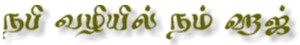 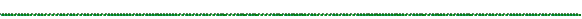 Mrpupah;: gp.i[Dy; MgpjPd;@±ØLmaw´u £\l×dLsaw´u @Y£Vm ùTiLs ÁÕm aw LPûU!RdL ÕûQ @Y£Vm!£ßYoLs aw ùNnVXôUô?Ø§VYoLs, úSôVô°Ls ÁÕ LPûUVô?Ø§V YV§p Rôu aw ùNnV úYiÓUô?aw ùNnYRtÏj RûP ®§dLlThPôp?ByWôm LhÓYÕRp©Vô áßRpRp©VôûY DWjÕd áßRpRp©VôûY ¨ßjR úYi¥V úSWm ByWôªu úTôÕ R®odL úYi¥V AûPLsByWôªu úTôÕ LûPl©¥dL úYi¥VûYByWôm Lh¥VYo R®odL úYi¥VûYByWôm LhP úYi¥V BPeLsByWôm LhP úYi¥V LôXm RYôKl @pÏçmUdLô SL¬u ×²RmBkR BPeL°u ×²RjûR FqYôß U§lTÕ?UdLôÜdÏf ùNpÛm IÝeÏLs"RYôKl @pÏçm' ùNnÙm Øû\a_Úp @vYûR ØjRªÓYÕ¶wûWÙm úNojÕ Ñt\ úYiÓmÚdàp VUô²ûV ØjRªÓRp.RYôK×dLôL Dðf ùNnRp RYôKl ùNnÙm úTôÕ á\ úYi¥VûY SPkÕ RYôKl ùNnV BVXô®hPôpRYôKl ùNnÕ Ø¥jRÜPu BWiÓ Wd@jLs ùRôÝYÕ @Y£Vm^KTô, UoYô Fàm ÏußLÞd¡ûPúV JÓYÕ.ª]ôÜdÏf ùNpYÕ "@WKTô'ÜdÏf ùNpYÕ @WKTô Sô°p úSôu× úSôtTÕ@WKTô®p ReÏYRu @Y£Vm@WKTô®p ùNnV úYi¥VûY ØvR-KTôÜdÏf ùNpYÕÁiÓm ª]ôÜdÏf ùNpYÕª]ô®p ùNnV úYi¥VûY _mWÕp @LTô RûX U¯jRpùTiLs RûX U¯jRpLpùX±kR ©uRYôKl @p BKTô[ôRYôKl @p BKTô[ô ùNnÙm Øû\ùTÚSôs ùRôÝûL ¡ûPVôÕLpùX±Ùm SôhLÞm, BPeLÞmRYôK×p ®RôKFkR úSWØm ùRôZXôm; RYôKl ùNnVXômAiLÞPu, ùTiLÞm RYôKl ùNnYÕ@§LU§Lm ùRôZ úYiÓm@§LU§Lm RYôKl ùNnV úYiÓmaw_ýdLôL êuß YûLVôL ByWôm LhÓRp ùTiLÞdÏ UôR®XdÏ GtThPôpDmWô Fu\ôp Fu]?WU[ô²p DmWôÏoTô² ùLôÓjRp^m^m ¿o©\ÚdLôL aw ùNnRpU¾]ôÜdÏf ùNpYÕ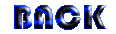 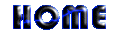 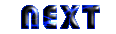 